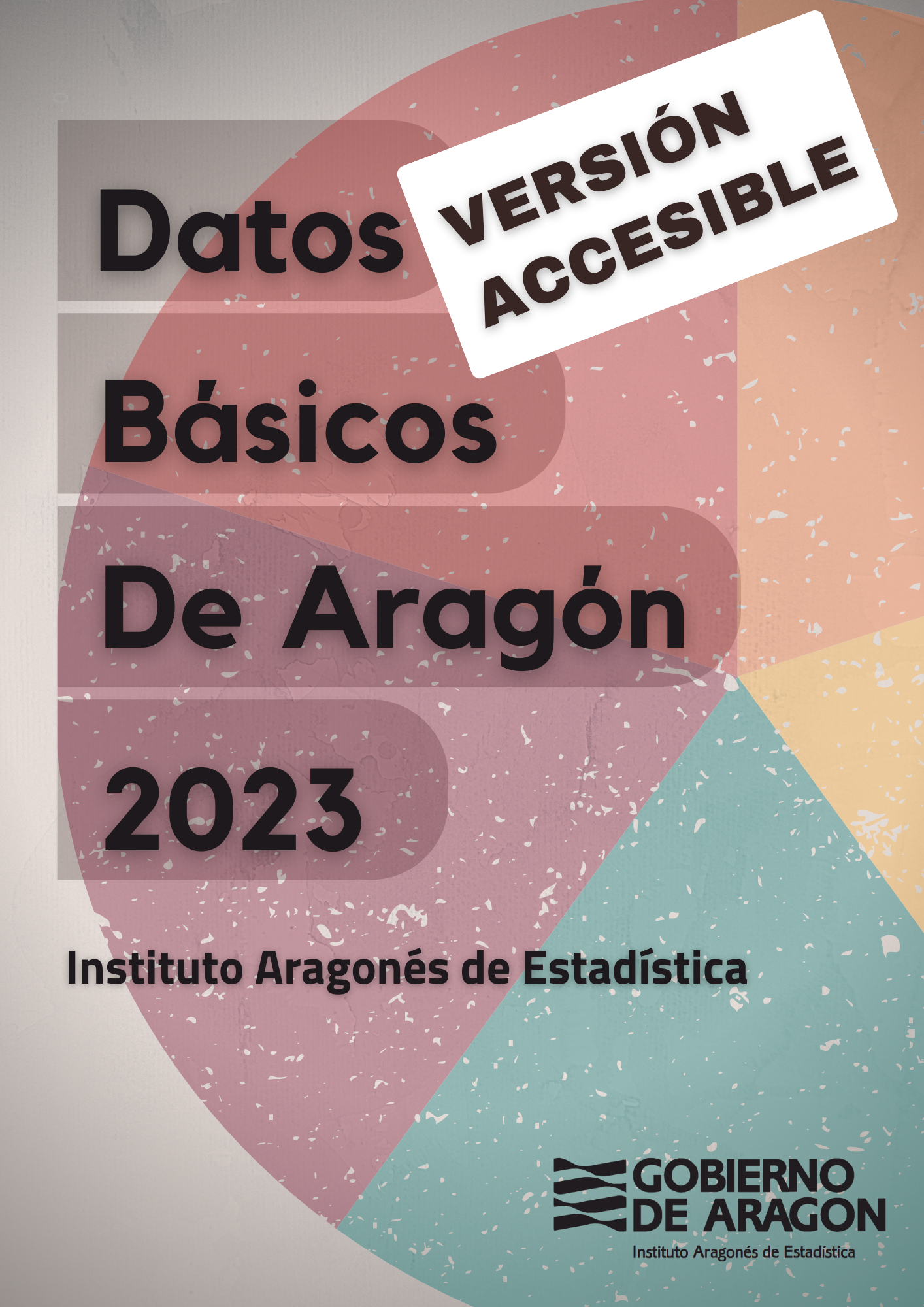 DATOS BÁSICOS DE ARAGÓN, 2023.Versión accesibleRecopilación de datos estadísticos significativos 
de la comunidad autónoma.IntroducciónLa versión accesible de nuestro producto ‘Datos Básicos de Aragón’ busca que la información más significativa de nuestra comunidad autónoma pueda ser accesible a todas las personas, incluyendo las invidentes o con dificultades visuales. La difusión estadística mediante tablas y gráficos ha permitido el acceso a un gran volumen de información, pero ha supuesto un importante agravio para todas aquellas personas con dificultades visuales importantes, problemas lecto-escritores o con ciertos niveles de problemas cognitivos. Por ello, el Instituto Aragonés de Estadística desde 2014 ha diseñado un producto en formato .docx, considerado un formato casi abierto y convertible fácilmente a otros formatos específicos para lectores de pantalla. El uso de letra tipo Verdana, por su mayor claridad, y una estructura de tablas no cruzadas permiten una lectura sencilla y de fácil comprensión de la información estadística.GOBIERNO DE ARAGÓNDepartamento de Economía, Planificación y EmpleoDirección General de EconomíaDatos Básicos de Aragón. Año 2023.
Versión accesible.Datos Básicos de Aragón. Año 2023.
Versión accesible.CONTENIDO: PÁGINAIntroducción4Territorio6Clima10Infraestructuras22Población30Hogares42Educación 52Salud69Servicios sociales79Cultura, ocio y deporte86Seguridad ciudadana90Evolución de los precios de consumo. IPC92Trabajo y salarios97Macromagnitudes económicas113Comercio exterior119Empresas124Agricultura y ganadería126Energía130Industria extractiva, manufacturera y energética	133Construcción140Vivienda142Sector servicios de mercado145Comercio149Turismo: hostelería151Transporte158Investigación y desarrollo (I+D)162Innovación164Tecnología de la información y comunicación (TIC)167Medio Ambiente169Presupuesto del Gobierno de Aragón181Elecciones185Aragón en la Unión Europea195TERRITORIOTERRITORIOTabla 1 de 4Tabla 1 de 4Superficie en kilómetros cuadrados. Año 2023.Superficie en kilómetros cuadrados. Año 2023.Aragón47.720España505.988Unión Europea de 27 miembros4.233.255Fuente: Instituto Aragonés de Estadística.Fuente: Instituto Aragonés de Estadística.TERRITORIOTERRITORIOTabla 2 de 4Tabla 2 de 4Superficie de Aragón en kilómetros cuadrados, según la zona altimétrica. Año 2023.Superficie de Aragón en kilómetros cuadrados, según la zona altimétrica. Año 2023.Hasta 200 metros1.527De 201 metros a 600 metros18.162De 601 metros a 1.000 metros13.148De 1.001 metros a 2.000 metros13.929Más de 2.000 metros954Fuente: Instituto Nacional de Estadística.Fuente: Instituto Nacional de Estadística.TERRITORIOTERRITORIOTabla 3 de 4Tabla 3 de 4Valores extremos altimétricos en cada provincia de Aragón, en metros sobre el nivel del mar. Año 2023.Valores extremos altimétricos en cada provincia de Aragón, en metros sobre el nivel del mar. Año 2023.Cumbres de mayor altitudCumbres de mayor altitudAneto (provincia de Huesca)3.404Peñarroya (provincia de Teruel)2.024Moncayo (provincia de Zaragoza)2.313Hitos de menor altitudHitos de menor altitudRío Ebro (provincia de Zaragoza)65Río Segre (provincia de Huesca)70Río Martín (provincia de Teruel)140Fuente: Instituto Geográfico Nacional.Fuente: Instituto Geográfico Nacional.TERRITORIOTERRITORIOTabla 4 de 4Tabla 4 de 4Zona de montaña. Año 2023.Zona de montaña. Año 2023.AragónAragónNúmero total de municipios731Número de municipios de montaña293Porcentaje de municipios de montaña respecto del total40,1Superficie total en kilómetros cuadrados47.720Superficie de la zona de montaña en kilómetros cuadrados20.849Porcentaje de superficie de la zona de montaña respecto del total43,7EspañaEspañaNúmero total de municipios8.110Número de municipios de montaña3.098Porcentaje de municipios de montaña respecto del total38,2Superficie total en kilómetros cuadrados505.988Superficie de la zona de montaña en kilómetros cuadrados208.467Porcentaje de superficie de la zona de montaña respecto del total41,2Fuente: Instituto Aragonés de Estadística.Fuente: Instituto Aragonés de Estadística.CLIMACLIMATabla 1 de 6Tabla 1 de 6Precipitaciones mensuales en litros por metro cuadrado en Huesca (Aeródromo de Monflorite). Año 2022.Precipitaciones mensuales en litros por metro cuadrado en Huesca (Aeródromo de Monflorite). Año 2022.Total Año 2022387Media anual 1981-2010491MensualesMensualesEneroEneroAño 202249Media 1981-201020FebreroFebreroAño 20223Media 1981-201021MarzoMarzoAño 202243Media 1981-201021AbrilAbrilAño 202256Media 1981-201044MayoMayoAño 202218Media 1981-201051JunioJunioAño 202235Media 1981-201028Continúa en página siguienteContinúa en página siguienteCLIMACLIMATabla 1 de 6 (Continuación de página anterior)Tabla 1 de 6 (Continuación de página anterior)Precipitaciones mensuales en litros por metro cuadrado en Huesca (Aeródromo de Monflorite). Año 2022.Precipitaciones mensuales en litros por metro cuadrado en Huesca (Aeródromo de Monflorite). Año 2022.JulioJulioAño 202210Media 1981-201017AgostoAgostoAño 20224Media 1981-201017SeptiembreSeptiembreAño 202238Media 1981-201040OctubreOctubreAño 202235Media 1981-201054NoviembreNoviembreAño 202244Media 1981-201039DiciembreDiciembreAño 202251Media 1981-201034Fuente: Agencia Estatal de Meteorología.Fuente: Agencia Estatal de Meteorología.CLIMACLIMATabla 2 de 6Tabla 2 de 6Precipitaciones mensuales en litros por metro cuadrado en Teruel (Instituto Meteorológico). Año 2022.Precipitaciones mensuales en litros por metro cuadrado en Teruel (Instituto Meteorológico). Año 2022.Total Año 2022409Media anual 1981-2010352MensualesMensualesEneroEneroAño 20221Media 1981-201010FebreroFebreroAño 20222Media 1981-201012MarzoMarzoAño 202245Media 1981-201019AbrilAbrilAño 202265Media 1981-201032MayoMayoAño 202224Media 1981-201045JunioJunioAño 20227Media 1981-201042Continúa en página siguienteContinúa en página siguienteCLIMACLIMATabla 2 de 6 (Continuación de página anterior)Tabla 2 de 6 (Continuación de página anterior)Precipitaciones mensuales en litros por metro cuadrado en Teruel (Instituto Meteorológico). Año 2022.Precipitaciones mensuales en litros por metro cuadrado en Teruel (Instituto Meteorológico). Año 2022.JulioJulioAño 202229Media 1981-201025AgostoAgostoAño 202211Media 1981-201029SeptiembreSeptiembreAño 2022145Media 1981-201034OctubreOctubreAño 20229Media 1981-201037NoviembreNoviembreAño 202242Media 1981-201015DiciembreDiciembreAño 202229Media 1981-201014Fuente: Agencia Estatal de Meteorología.Fuente: Agencia Estatal de Meteorología.CLIMACLIMATabla 3 de 6Tabla 3 de 6Precipitaciones mensuales en litros por metro cuadrado en Zaragoza (Aeropuerto). Año 2022.Precipitaciones mensuales en litros por metro cuadrado en Zaragoza (Aeropuerto). Año 2022.Total Año 2022214Media anual 1981-2010320MensualesMensualesEneroEneroAño 20227Media 1981-201014FebreroFebreroAño 20221Media 1981-201021MarzoMarzoAño 202234Media 1981-201013AbrilAbrilAño 202231Media 1981-201034MayoMayoAño 202214Media 1981-201034JunioJunioAño 20229Media 1981-201018Continúa en página siguienteContinúa en página siguienteCLIMACLIMATabla 3 de 6 (Continuación de página anterior)Tabla 3 de 6 (Continuación de página anterior)Precipitaciones mensuales en litros por metro cuadrado en Zaragoza (Aeropuerto). Año 2022.Precipitaciones mensuales en litros por metro cuadrado en Zaragoza (Aeropuerto). Año 2022.JulioAño 20228Media 1981-201011AgostoAgostoAño 202226Media 1981-20108SeptiembreSeptiembreAño 202212Media 1981-201023OctubreOctubreAño 20226Media 1981-201027NoviembreNoviembreAño 202230Media 1981-201020DiciembreDiciembreAño 202236Media 1981-201017Fuente: Agencia Estatal de Meteorología.Fuente: Agencia Estatal de Meteorología.CLIMACLIMATabla 4 de 6Tabla 4 de 6Temperatura media en grados centígrados en Huesca (Aeródromo de Monflorite). Año 2022.Temperatura media en grados centígrados en Huesca (Aeródromo de Monflorite). Año 2022.Media anual16,1Media 1981-201014,1MensualesEneroEneroAño 20225,3Media 1981-20105,5FebreroFebreroAño 20229,0Media 1981-20106,5MarzoMarzoAño 20229,7Media 1981-20109,7AbrilAbrilAño 202212,0Media 1981-201012,5MayoMayoAño 202219,9Media 1981-201016,2JunioJunioAño 202224,9Media 1981-201021,1Continúa en página siguienteContinúa en página siguienteCLIMACLIMATabla 4 de 6 (Continuación de página anterior)Tabla 4 de 6 (Continuación de página anterior)Temperatura media en grados centígrados en Huesca (Aeródromo de Monflorite). Año 2022.Temperatura media en grados centígrados en Huesca (Aeródromo de Monflorite). Año 2022.JulioJulioAño 202226,8Media 1981-201024,0AgostoAgostoAño 202226,8Media 1981-201023,8SeptiembreSeptiembreAño 202220,9Media 1981-201019,8OctubreOctubreAño 202219,0Media 1981-201015,0NoviembreNoviembreAño 202211,1Media 1981-20108,9DiciembreDiciembreAño 20228,0Media 1981-20105,5Fuente: Agencia Estatal de Meteorología.Fuente: Agencia Estatal de Meteorología.CLIMACLIMATabla 5 de 6Tabla 5 de 6Temperatura media en grados centígrados en Teruel (Instituto Meteorológico). Año 2022.Temperatura media en grados centígrados en Teruel (Instituto Meteorológico). Año 2022.Media anual14,5Media 1981-201012,2MensualesEneroEneroAño 20223,8Media 1981-20103,5FebreroFebreroAño 20226,9Media 1981-20104,8MarzoMarzoAño 20228,1Media 1981-20107,9AbrilAbrilAño 202210,5Media 1981-201010,3MayoMayoAño 202217,4Media 1981-201014,0JunioJunioAño 202222,9Media 1981-201018,8Continúa en página siguienteContinúa en página siguienteCLIMACLIMATabla 5 de 6 (Continuación de página anterior)Tabla 5 de 6 (Continuación de página anterior)Temperatura media en grados centígrados en Teruel (Instituto Meteorológico). Año 2022.Temperatura media en grados centígrados en Teruel (Instituto Meteorológico). Año 2022.JulioJulioAño 202225,8Media 1981-201022,0AgostoAgostoAño 202224,5Media 1981-201021,9SeptiembreSeptiembreAño 202219,2Media 1981-201017,7OctubreOctubreAño 202216,9Media 1981-201012,6NoviembreNoviembreAño 202210,3Media 1981-20106,7DiciembreDiciembreAño 20228,0Media 1981-20104,3Fuente: Agencia Estatal de Meteorología.Fuente: Agencia Estatal de Meteorología.CLIMACLIMATabla 6 de 6Tabla 6 de 6Temperatura media en grados centígrados en Zaragoza (Aeropuerto). Año 2022.Temperatura media en grados centígrados en Zaragoza (Aeropuerto). Año 2022.Media anual17,6Media 1981-201015,5MensualesEneroEneroAño 20226,3Media 1981-20106,7FebreroFebreroAño 202210,4Media 1981-20108,2MarzoMarzoAño 202211,1Media 1981-201011,3AbrilAbrilAño 202214,1Media 1981-201014,0MayoMayoAño 202221,6Media 1981-201018,2JunioJunioAño 202226,7Media 1981-201022,5Continúa en página siguienteContinúa en página siguienteCLIMACLIMATabla 6 de 6 (Continuación de página anterior)Tabla 6 de 6 (Continuación de página anterior)Temperatura media en grados centígrados en Zaragoza (Aeropuerto). Año 2022.Temperatura media en grados centígrados en Zaragoza (Aeropuerto). Año 2022.JulioJulioAño 202228,0Media 1981-201025,3AgostoAgostoAño 202228,2Media 1981-201025,1SeptiembreSeptiembreAño 202222,6Media 1981-201021,1OctubreOctubreAño 202220,3Media 1981-201016,2NoviembreNoviembreAño 202212,8Media 1981-201010,5DiciembreDiciembreAño 20229,2Media 1981-20107,1Fuente: Agencia Estatal de Meteorología.Fuente: Agencia Estatal de Meteorología.INFRAESTRUCTURASINFRAESTRUCTURASTabla 1 de 8Tabla 1 de 8Red viaria, en kilómetros. Aragón. Año 2019.Red viaria, en kilómetros. Aragón. Año 2019.Red viaria total11.699Carreteras de una calzada10.823Carreteras de doble calzada56Autovías y autopistas libres663Autopistas de peaje157Fuente: Anuario Estadístico del Ministerio de Fomento.Fuente: Anuario Estadístico del Ministerio de Fomento.INFRAESTRUCTURASINFRAESTRUCTURASTabla 2 de 8Tabla 2 de 8Líneas de ferrocarril, en kilómetros. Aragón. Año 2019.Líneas de ferrocarril, en kilómetros. Aragón. Año 2019.Total de líneas explotadas1.312Líneas de vía doble444Líneas de vía electrificada907Fuente: Anuario Estadístico del Ministerio de Fomento.Fuente: Anuario Estadístico del Ministerio de Fomento.INFRAESTRUCTURASINFRAESTRUCTURASTabla 3 de 8Tabla 3 de 8Aeropuertos de Aragón. Año 2022.Aeropuertos de Aragón. Año 2022.Aeropuerto de ZaragozaAeropuerto de ZaragozaAltitud en metros sobre el nivel del mar262,9Distancia a la ciudad en kilómetros10Zona de servicio en hectáreas120,5Número de pistas de aterrizaje2Zona de pasajeros en hectáreas8,5Tipo de aeropuertoPúblicoOperadorAENAAeropuerto de Huesca-PirineosAeropuerto de Huesca-PirineosAltitud en metros sobre el nivel del mar539,1Distancia a la ciudad en kilómetros11Zona de servicio en hectáreas152,5Número de pistas de aterrizaje2Zona de pasajeros en hectáreas0,2Tipo de aeropuertoPúblicoOperadorAENAAeropuerto de TeruelAeropuerto de TeruelAltitud en metros sobre el nivel del mar1.018,0Distancia a la ciudad en kilómetros12Zona de servicio en hectáreas350,0Número de pistas de aterrizaje1Tipo de aeropuertoPúblicoOperadorVariosFuente: Plan Director (Ministerio de la Presidencia) y AIP (AENA) y Plataforma Aeroportuaria de Teruel (PLATA)Fuente: Plan Director (Ministerio de la Presidencia) y AIP (AENA) y Plataforma Aeroportuaria de Teruel (PLATA)INFRAESTRUCTURASINFRAESTRUCTURASTabla 4 de 8Tabla 4 de 8Embalses, por cuencas hidrográficas. Aragón. Año 2021.Embalses, por cuencas hidrográficas. Aragón. Año 2021.Cuenca del EbroCuenca del EbroNúmero de embalses45Hectómetros cúbicos de capacidad5.354Cuenda del JúcarCuenda del JúcarNúmero de embalses2Hectómetros cúbicos de capacidad31Nota: Se consideran únicamente los embalses con capacidad igual o superior a cinco hectómetros cúbicos.Nota: Se consideran únicamente los embalses con capacidad igual o superior a cinco hectómetros cúbicos.Fuente: Instituto Aragonés de Estadística a partir del Inventario de Presas y Embalses de España.Fuente: Instituto Aragonés de Estadística a partir del Inventario de Presas y Embalses de España.INFRAESTRUCTURASINFRAESTRUCTURASTabla 5 de 8Tabla 5 de 8Hectáreas en territorio aragonés de los principales regadíos, por canales. Año 2021.Hectáreas en territorio aragonés de los principales regadíos, por canales. Año 2021.Riegos del Alto Aragón 126.200Riegos del Canal de Aragón y Cataluña67.820Riegos del Canal de Bardenas41.704Riegos Plan Estratégico Bajo Ebro (PEBEA)17.551Riegos del Canal Imperial24.470Regadíos del Jalón y Jiloca 21.309Riegos de la Cuenca del Guadalope 16.116Riegos del Canal de Tauste6.167Fuente: Confederación Hidrográfica del Ebro.Fuente: Confederación Hidrográfica del Ebro.INFRAESTRUCTURASINFRAESTRUCTURASTabla 6 de 8Tabla 6 de 8Potencia instalada en centrales eléctricas según tipo de tecnología, en megawatios. Aragón. Año 2021.Potencia instalada en centrales eléctricas según tipo de tecnología, en megawatios. Aragón. Año 2021.Termoeléctrica convencional0Cogeneración512Ciclo combinado1.863Hidroeléctrica1.556Eólica4.297Solar-fotovoltaica1.439Fuente: Departamento de Economía, Industria y Empleo. Gobierno de Aragón.Fuente: Departamento de Economía, Industria y Empleo. Gobierno de Aragón.INFRAESTRUCTURASINFRAESTRUCTURASTabla 7 de 8Tabla 7 de 8Infraestructuras para recogida y tratamiento de residuos urbanos. Aragón.Infraestructuras para recogida y tratamiento de residuos urbanos. Aragón.Instalaciones. Año 2020.Vertederos de agrupación8Plantas de clasificación de envases ligeros2Estaciones de transferencia10Equipamientos. Año 2020.Contenedores de recogida selectiva de vidrio7.336Contenedores de recogida selectiva de papel-cartón9.322Contenedores de recogida selectiva de envases ligeros12.117Fuente: Departamento de Agricultura, Ganadería y Medio Ambiente. Gobierno de Aragón.Fuente: Departamento de Agricultura, Ganadería y Medio Ambiente. Gobierno de Aragón.INFRAESTRUCTURASINFRAESTRUCTURASTabla 8 de 8Tabla 8 de 8Estaciones depuradoras de aguas residuales urbanas. Aragón. Año 2022.Estaciones depuradoras de aguas residuales urbanas. Aragón. Año 2022.Número de estaciones en funcionamiento245Habitantes equivalentes2.634.948Nota: La cifra de habitantes equivalentes es la estimación de la carga contaminante que las estaciones tienen capacidad para depurar.Nota: La cifra de habitantes equivalentes es la estimación de la carga contaminante que las estaciones tienen capacidad para depurar.Fuente: Instituto Aragonés de Estadística, según datos del Instituto Aragonés del Agua.Fuente: Instituto Aragonés de Estadística, según datos del Instituto Aragonés del Agua.POBLACIÓNPOBLACIÓNTabla 1 de 10Tabla 1 de 10Número de personas residentes en Aragón por sexo. Año 2022.Número de personas residentes en Aragón por sexo. Año 2022.Ambos sexos1.326.315Hombres655.476Mujeres670.839Fuente: IAEST con datos del Padrón Municipal de habitantes a 1 de enero de 2022.Fuente: IAEST con datos del Padrón Municipal de habitantes a 1 de enero de 2022.POBLACIÓNPOBLACIÓNTabla 2 de 10Tabla 2 de 10Número de personas residentes en Aragón por grupos de edad. Año 2022.Número de personas residentes en Aragón por grupos de edad. Año 2022.Total Aragón1.326.315De 0 a 14 años178.645De 15 a 34 años268.266De 35 a 54 años398.008De 55 a 64 años188.462De 65 a 84 años234.879De 85 y más años58.055Fuente: IAEST con datos del Padrón Municipal de habitantes a 1 de enero de 2022.Fuente: IAEST con datos del Padrón Municipal de habitantes a 1 de enero de 2022.POBLACIÓNPOBLACIÓNTabla 3 de 10Tabla 3 de 10Número de personas residentes en Aragón según tamaño del municipio de residencia. Año 2022.Número de personas residentes en Aragón según tamaño del municipio de residencia. Año 2022.Aragón1.326.315Capitales de provincias762.215Municipios que no sean capitales564.100Hasta 100 habitantes12.438De 101 a 500 habitantes77.196De 501 a 1.000 habitantes57.758De 1.001 a 5.000 habitantes165.344De 5.001 a 10.000 habitantes80.980De 10.001 a 20.000 habitantes170.384Más de 20.000 habitantes0Fuente: IAEST con datos del Padrón Municipal de habitantes a 1 de enero de 2022.Fuente: IAEST con datos del Padrón Municipal de habitantes a 1 de enero de 2022.POBLACIÓNPOBLACIÓNTabla 4 de 10Tabla 4 de 10Número de municipios por tipo de zona. Aragón. Año 2022.Número de municipios por tipo de zona. Aragón. Año 2022.Total731Zona Rural 675Zona Intermedia 42Zona Urbana 14Fuente: IAEST con datos del Padrón Municipal de habitantes a 1 de enero de 2022.Fuente: IAEST con datos del Padrón Municipal de habitantes a 1 de enero de 2022.POBLACIÓNPOBLACIÓNTabla 5 de 10Tabla 5 de 10Número de personas residentes en Aragón por tipo de zona. Año 2022.Número de personas residentes en Aragón por tipo de zona. Año 2022.Aragón1.326.315Zona Rural 210.867Zona Intermedia 182.849Zona Urbana 932.599Fuente: IAEST con datos del Padrón Municipal de habitantes a 1 de enero de 2022.Fuente: IAEST con datos del Padrón Municipal de habitantes a 1 de enero de 2022.POBLACIÓNPOBLACIÓNTabla 6 de 10Tabla 6 de 10Población extranjera empadronada según área geográfica de nacionalidad. Aragón. Año 2021.Población extranjera empadronada según área geográfica de nacionalidad. Aragón. Año 2021.Total extranjeros residentes en Aragón164.762Europa68.782UE 2763.487Otros países de Europa5.295África44.332América40.981América del Norte incluido México1.031Iberoamérica39.950Asia10.516Oceanía39Apátridas y no consta112Fuente: IAEST con datos del Padrón Municipal de habitantes a 1 de enero de 2022.Fuente: IAEST con datos del Padrón Municipal de habitantes a 1 de enero de 2022.POBLACIÓNPOBLACIÓNTabla 7 de 10Tabla 7 de 10Porcentaje sobre el total de extranjeros según nacionalidades con mayor presencia. Aragón. Año 2022.Porcentaje sobre el total de extranjeros según nacionalidades con mayor presencia. Aragón. Año 2022.Países de origenPaíses de origenRumanía29,2Marruecos13,6Nicaragua5,7Colombia5,0China3,7Bulgaria3,2Argelia3,2Senegal2,6Venezuela2,4Ecuador2,3Fuente: IAEST con datos del Padrón Municipal de habitantes a 1 de enero de 2022.Fuente: IAEST con datos del Padrón Municipal de habitantes a 1 de enero de 2022.POBLACIÓNPOBLACIÓNTabla 8 de 10Tabla 8 de 10Estructura demográfica: Indicadores para la población de Aragón según composición edad y sexo. Año 2022.Estructura demográfica: Indicadores para la población de Aragón según composición edad y sexo. Año 2022.Composición por grupos de edadComposición por grupos de edadPorcentaje de población de 0 a 19 años18,4Porcentaje de población de 20 a 64 años59,5Porcentaje de población de 65 y más años22,1Grados de juventudGrados de juventudPorcentaje de población menor de 15 años13,5Porcentaje de población menor de 25 años23,3Porcentaje de población menor de 35 años33,7Porcentaje de población menor de 45 años47,7Continúa en página siguienteContinúa en página siguientePOBLACIÓNPOBLACIÓNTabla 8 de 10 (Continuación de página anterior)Tabla 8 de 10 (Continuación de página anterior)Estructura demográfica: Indicadores para la población de Aragón según composición edad y sexo. Año 2022.Estructura demográfica: Indicadores para la población de Aragón según composición edad y sexo. Año 2022.Edad media de la población española en Aragón46,8Edad media de la población extranjera en Aragón34,7Índice de envejecimiento como porcentaje de personas de más de 64 años respecto las de menos de 20 años120,1Índice de sobreenvejecimiento como porcentaje de personas de más de 84 años respecto las de más de 64 años19,8Tasa global de dependencia como porcentaje de las personas menores de 15 años y las mayores de 65 años respecto las personas entre 15 y 64 años55,2Continua página siguienteContinua página siguientePOBLACIÓNPOBLACIÓNTabla 8 de 10 (Continuación de página anterior)Tabla 8 de 10 (Continuación de página anterior)Estructura demográfica: Indicadores para la población de Aragón según composición edad y sexo. Año 2022.Estructura demográfica: Indicadores para la población de Aragón según composición edad y sexo. Año 2022.Composición por sexoTasa de masculinidad de la población española en Aragón96,8Tasa de masculinidad de la población extranjera en Aragón104,6Índice de maternidad como porcentaje de personas menores de 5 años respecto las mujeres entre 15 y 49 años18,2Índice de potencialidad como porcentaje de mujeres entre 20 y 34 años respecto las mujeres entre 35 y 49 años68,4Fuente: IAEST con datos del Padrón Municipal de habitantes a 1 de enero de 2022.Fuente: IAEST con datos del Padrón Municipal de habitantes a 1 de enero de 2022.POBLACIÓNPOBLACIÓNTabla 9 de 10Tabla 9 de 10Nacimientos, defunciones, matrimonios y saldo vegetativo. Año 2021.Nacimientos, defunciones, matrimonios y saldo vegetativo. Año 2021.AragónAragónNacimientos 9.463Defunciones14.516Matrimonios diferente sexo4.059Matrimonios mismo sexo 105Saldo vegetativo-5.053Fuente: Movimiento Natural de la Población. IAEST e INE.Fuente: Movimiento Natural de la Población. IAEST e INE.POBLACIÓNTabla 10 de 10Indicadores respecto el Movimiento Natural de la Población. Aragón. Año 2021.Indicadores respecto el Movimiento Natural de la Población. Aragón. Año 2021.NacimientosNacimientosTasa Bruta de Natalidad7,20Edad media de la madre al primer hijo31,90Índice Sintético de Fecundidad o número medio de hijos por mujer1,29DefuncionesDefuncionesTasa Bruta de Mortalidad11,10Edad media de defunciónEdad media de defunciónHombres78,50Mujeres84,30Principales causas de defunción 
por sexo (porcentaje)Principales causas de defunción 
por sexo (porcentaje)Hombres: Tumores29,50Mujeres: Sistema circulatorio29,40MatrimoniosMatrimoniosTasa Bruta de Nupcialidad3,20Edad media al primer matrimonioEdad media al primer matrimonioHombres36,40Mujeres34,20Porcentaje de matrimonios exclusivamente civiles82,10Porcentaje de disoluciones matrimoniales 50,60Fuente: Movimiento Natural de la Población. IAEST e INE.Fuente: Movimiento Natural de la Población. IAEST e INE.HOGARESHOGARESTabla 1 de 10Tabla 1 de 10Número de hogares según tipo de hogar. Aragón. Año 2021.Número de hogares según tipo de hogar. Aragón. Año 2021.Total543.212Unipersonal (menor de 65 años)89.463Unipersonal (de 65 o más años)62.357Dos adultos sin niños162.880Dos adultos y 1 niño64.955Dos adultos con 2 o más niños74.441Otros hogares87.197No consta1.919Fuente: Instituto Aragonés de Estadística con datos de la Encuesta de Condiciones de Vida. Instituto Nacional de Estadística.Fuente: Instituto Aragonés de Estadística con datos de la Encuesta de Condiciones de Vida. Instituto Nacional de Estadística.HOGARESHOGARESTabla 2 de 10Tabla 2 de 10Tamaño medio del hogar. Aragón. Año 2021.Tamaño medio del hogar. Aragón. Año 2021.Tamaño medio del hogar (número de personas)2,4Fuente: Instituto Aragonés de Estadística con datos de la Encuesta de Condiciones de Vida. Instituto Nacional de Estadística.Fuente: Instituto Aragonés de Estadística con datos de la Encuesta de Condiciones de Vida. Instituto Nacional de Estadística.HOGARESHOGARESTabla 3 de 10Tabla 3 de 10Ingresos del hogar. Aragón. Año 2021.Ingresos del hogar. Aragón. Año 2021.Ingreso medio anual por hogar (euros)32.067Ingreso medio anual por persona (euros)13.345Nota: En los ingresos no se incluye el alquiler imputado y sí las rentas percibidas de esquemas privados de pensiones.Nota: En los ingresos no se incluye el alquiler imputado y sí las rentas percibidas de esquemas privados de pensiones.Fuente: Instituto Aragonés de Estadística con datos de la Encuesta de Condiciones de Vida. Instituto Nacional de Estadística.Fuente: Instituto Aragonés de Estadística con datos de la Encuesta de Condiciones de Vida. Instituto Nacional de Estadística.HOGARESHOGARESTabla 4 de 10Tabla 4 de 10Número de hogares según régimen de tenencia de la vivienda. Aragón. Año 2021.Número de hogares según régimen de tenencia de la vivienda. Aragón. Año 2021.Total543.212En propiedad410.538En alquiler96.785En cesión35.889Fuente: Instituto Aragonés de Estadística con datos de la Encuesta de Condiciones de Vida. Instituto Nacional de Estadística.Fuente: Instituto Aragonés de Estadística con datos de la Encuesta de Condiciones de Vida. Instituto Nacional de Estadística.HOGARESHOGARESTabla 5 de 10Tabla 5 de 10Número de hogares con personas con discapacidad. Aragón. Año 2021.Número de hogares con personas con discapacidad. Aragón. Año 2021.Número de hogares con personas discapacitadas 
(16-64 años)41.300Porcentaje de hogares con personas 
con discapacidad10,1Nota: Los porcentajes de los hogares con personas discapacitadas son sobre el total de los hogares con personas comprendidas entre 16 y 64 años.Nota: Los porcentajes de los hogares con personas discapacitadas son sobre el total de los hogares con personas comprendidas entre 16 y 64 años.Fuente: Instituto Aragonés de Estadística con datos de la Encuesta de empleo de las personas con discapacidad. Instituto Nacional de Estadística.Fuente: Instituto Aragonés de Estadística con datos de la Encuesta de empleo de las personas con discapacidad. Instituto Nacional de Estadística.HOGARESHOGARESTabla 6 de 10Tabla 6 de 10Porcentaje de hogares según los ingresos anuales del hogar. Aragón. Año 2021.Porcentaje de hogares según los ingresos anuales del hogar. Aragón. Año 2021.Total100,0Hasta 14.000€15,2De 14.001 a 19.000€12,4De 19.001 a 25.000€14,6De 25.001 a 35.000€22,5Más de 35.000€35,3Fuente: Instituto Aragonés de Estadística con datos de la Encuesta de Condiciones de Vida. Instituto Nacional de Estadística.Fuente: Instituto Aragonés de Estadística con datos de la Encuesta de Condiciones de Vida. Instituto Nacional de Estadística.HOGARESHOGARESTabla 7 de 10Tabla 7 de 10Porcentaje de hogares que no pueden permitirse diversos gastos. Aragón. Año 2021.Porcentaje de hogares que no pueden permitirse diversos gastos. Aragón. Año 2021.Hogares que no pueden permitirse vacaciones fuera de casa de una semana al año23,6Hogares que no pueden afrontar gastos imprevistos27,4Fuente: Instituto Aragonés de Estadística con datos de la Encuesta de Condiciones de Vida. Instituto Nacional de Estadística.Fuente: Instituto Aragonés de Estadística con datos de la Encuesta de Condiciones de Vida. Instituto Nacional de Estadística.HOGARESHOGARESTabla 8 de 10Tabla 8 de 10Porcentaje de los hogares según el grado de dificultad para llegar a fin de mes. Aragón. Año 2021.Porcentaje de los hogares según el grado de dificultad para llegar a fin de mes. Aragón. Año 2021.Total100,0Con dificultad o mucha dificultad13,5Con cierta dificultad20,1Con cierta facilidad31,6Con facilidad o mucha facilidad34,8Fuente: Instituto Aragonés de Estadística con datos de la Encuesta de Condiciones de Vida. Instituto Nacional de Estadística.Fuente: Instituto Aragonés de Estadística con datos de la Encuesta de Condiciones de Vida. Instituto Nacional de Estadística.HOGARESHOGARESTabla 9 de 10Tabla 9 de 10Gasto medio anual en euros por hogar por grupos de gasto. Aragón. Año 2021.Gasto medio anual en euros por hogar por grupos de gasto. Aragón. Año 2021.Vivienda, agua, electricidad, gas y otros combustibles9.623Alimentos y bebidas no alcohólicas5.081Transportes2.617Restaurantes y hoteles2.279Otros bienes y servicios2.161Mobiliario, equipamiento del hogar 1.324Ocio y cultura1.255Sanidad1.232Vestido y calzado1.135Comunicaciones941Bebidas alcohólicas, tabaco y narcóticos525Enseñanza456Nota: Mobiliario incluye equipamiento del hogar y gastos corrientes de conservación de la vivienda.Nota: Mobiliario incluye equipamiento del hogar y gastos corrientes de conservación de la vivienda.Fuente: Instituto Aragonés de Estadística con datos de la Encuesta de Presupuestos Familiares. Instituto Nacional de Estadística.Fuente: Instituto Aragonés de Estadística con datos de la Encuesta de Presupuestos Familiares. Instituto Nacional de Estadística.HOGARESHOGARESTabla 10 de 10Tabla 10 de 10Número de hogares según tipo de vivienda. Aragón. Año 2021.Número de hogares según tipo de vivienda. Aragón. Año 2021.Total543.212Vivienda unifamiliar136.055Piso o apartamento en un edificio 
de menos de 10 viviendas121.879Piso o apartamento en un edificio 
de 10 o más viviendas283.988No consta1.291Fuente: Instituto Aragonés de Estadística con datos de la Encuesta de Condiciones de Vida. Instituto Nacional de Estadística.Fuente: Instituto Aragonés de Estadística con datos de la Encuesta de Condiciones de Vida. Instituto Nacional de Estadística.EDUCACIÓNEDUCACIÓNTabla 1 de 17Tabla 1 de 17Datos sobre nivel educativo alcanzadoDatos sobre nivel educativo alcanzadoPorcentaje de personas según el nivel educativo alcanzado de la población de 16 y más años. Aragón. Año 2021.Porcentaje de personas según el nivel educativo alcanzado de la población de 16 y más años. Aragón. Año 2021.Total100,0Educación primaria o inferior14,7Educación secundaria de 1ª etapa 26,2Educación secundaria de 2ª etapa 27,7Educación superior31,4Nota 1: La educación secundaria de 1ª etapa comprende ESO y formación e inserción laboral equivalente.Nota 1: La educación secundaria de 1ª etapa comprende ESO y formación e inserción laboral equivalente.Nota 2: La educación secundaria de 2ª etapa incluye Bachillerato, Enseñanzas de formación profesional de grado medio.Nota 2: La educación secundaria de 2ª etapa incluye Bachillerato, Enseñanzas de formación profesional de grado medio.Fuente: Instituto Aragonés de Estadística con datos de la Encuesta de Condiciones de Vida. Instituto Nacional de Estadística. Fuente: Instituto Aragonés de Estadística con datos de la Encuesta de Condiciones de Vida. Instituto Nacional de Estadística. EDUCACIÓNEDUCACIÓNTabla 2 de 17Tabla 2 de 17Datos sobre enseñanza no universitariaDatos sobre enseñanza no universitariaNúmero de alumnos matriculados en enseñanzas de régimen general. Aragón. Curso 2021-2022.Número de alumnos matriculados en enseñanzas de régimen general. Aragón. Curso 2021-2022.Educación Infantil43.000Educación Primaria76.762Educación Secundaria70.860Estudios profesionales23.974Educación Especial1.032Fuente: Estadística de la enseñanza no universitaria en Aragón. Instituto Aragonés de Estadística.Fuente: Estadística de la enseñanza no universitaria en Aragón. Instituto Aragonés de Estadística.EDUCACIÓNEDUCACIÓNTabla 3 de 17Tabla 3 de 17Datos sobre enseñanza no universitariaDatos sobre enseñanza no universitariaNúmero de profesores que imparten enseñanzas de régimen general. Aragón. Curso 2021-2022.Número de profesores que imparten enseñanzas de régimen general. Aragón. Curso 2021-2022.Educación Infantil5.588Educación Primaria7.188Educación Secundaria8.879Estudios profesionales2.425Educación Especial281Nota: El profesorado que imparte varios niveles de enseñanza está contabilizado en todos ellos.Nota: El profesorado que imparte varios niveles de enseñanza está contabilizado en todos ellos.Fuente: Estadística de la enseñanza no universitaria en Aragón. Instituto Aragonés de Estadística.Fuente: Estadística de la enseñanza no universitaria en Aragón. Instituto Aragonés de Estadística.EDUCACIÓNEDUCACIÓNTabla 4 de 17Tabla 4 de 17Datos sobre enseñanza no universitariaDatos sobre enseñanza no universitariaNúmero de centros que imparten enseñanzas de régimen general. Aragón. Curso 2021-2022.Número de centros que imparten enseñanzas de régimen general. Aragón. Curso 2021-2022.Educación Infantil698Educación Primaria401Educación Secundaria224Estudios profesionales135Educación Especial24Nota: Los centros que imparten más de un nivel de enseñanza están contabilizados en cada uno de ellos.Nota: Los centros que imparten más de un nivel de enseñanza están contabilizados en cada uno de ellos.Fuente: Estadística de la enseñanza no universitaria en Aragón. Instituto Aragonés de Estadística.Fuente: Estadística de la enseñanza no universitaria en Aragón. Instituto Aragonés de Estadística.EDUCACIÓNEDUCACIÓNTabla 5 de 17Tabla 5 de 17Datos sobre enseñanza no universitariaDatos sobre enseñanza no universitariaNúmero de alumnos por profesor en enseñanzas régimen general. Aragón. Curso 2021-2022.Número de alumnos por profesor en enseñanzas régimen general. Aragón. Curso 2021-2022.Educación Infantil7,7Educación Primaria10,7Educación Secundaria8,0Estudios profesionales9,9Educación Especial3,7Fuente: Estadística de la enseñanza no universitaria en Aragón. Instituto Aragonés de Estadística.Fuente: Estadística de la enseñanza no universitaria en Aragón. Instituto Aragonés de Estadística.EDUCACIÓNEDUCACIÓNTabla 6 de 17Tabla 6 de 17Datos sobre enseñanza no universitariaDatos sobre enseñanza no universitariaNúmero de profesorado por centro en enseñanzas régimen general. Aragón. Curso 2021-2022.Número de profesorado por centro en enseñanzas régimen general. Aragón. Curso 2021-2022.Educación Infantil8,0Educación Primaria17,9Educación Secundaria39,6Estudios profesionales18,0Educación Especial11,7Fuente: Estadística de la enseñanza no universitaria en Aragón. Instituto Aragonés de Estadística.Fuente: Estadística de la enseñanza no universitaria en Aragón. Instituto Aragonés de Estadística.EDUCACIÓNEDUCACIÓNTabla 7 de 17Tabla 7 de 17Datos sobre enseñanza no universitariaDatos sobre enseñanza no universitariaPorcentaje de alumnado extranjero en enseñanzas régimen general. Aragón. Curso 2021-2022.Porcentaje de alumnado extranjero en enseñanzas régimen general. Aragón. Curso 2021-2022.Total14,2Educación Infantil13,7Educación Primaria17,1Educación Secundaria11,4ESO12,8Bachilleratos7,2Estudios profesionales13,9Educación Especial18,8Fuente: Estadística de la enseñanza no universitaria en Aragón. Instituto Aragonés de Estadística.Fuente: Estadística de la enseñanza no universitaria en Aragón. Instituto Aragonés de Estadística.EDUCACIÓNEDUCACIÓNTabla 8 de 17Tabla 8 de 17Datos sobre enseñanza no universitariaDatos sobre enseñanza no universitariaTasa de variación anual en porcentaje del alumnado en enseñanzas de régimen general respecto al curso indicado. Aragón.Tasa de variación anual en porcentaje del alumnado en enseñanzas de régimen general respecto al curso indicado. Aragón.Curso 2004-20050,7Curso 2005-20061,5Curso 2006-20071,9Curso 2007-20082,5Curso 2008-20092,4Curso 2009-20101,7Curso 2010-20112,1Curso 2011-20121,5Curso 2012-20130,8Curso 2013-20140,1Curso 2014-20150,1Curso 2015-20160,5Curso 2016-20170,4Curso 2017-20181,4Curso 2018-2019-0,1Curso 2019-20200,6Curso 2020-2021-0,7Curso 2021-20220,2Fuente: Estadística de la enseñanza no universitaria en Aragón. Instituto Aragonés de Estadística.Fuente: Estadística de la enseñanza no universitaria en Aragón. Instituto Aragonés de Estadística.EDUCACIÓNEDUCACIÓNTabla 9 de 17Tabla 9 de 17Datos sobre enseñanza no universitariaDatos sobre enseñanza no universitariaTasa de variación anual en porcentaje del alumnado extranjero en enseñanzas de régimen general respecto al curso indicado. Aragón.Tasa de variación anual en porcentaje del alumnado extranjero en enseñanzas de régimen general respecto al curso indicado. Aragón.Curso 2004-200518,5Curso 2005-2006-6,4Curso 2006-200720,7Curso 2007-200851,4Curso 2008-200911,3Curso 2009-2010-0,2Curso 2010-2011-0,1Curso 2011-20122,8Curso 2012-20131,7Curso 2013-20140,7Curso 2014-2015-0,3Curso 2015-2016-3,5Curso 2016-20171,6Curso 2017-20182,6Curso 2018-20195,0Curso 2019-20204,8Curso 2020-20212,4Curso 2021-20220,3Fuente: Estadística de la enseñanza no universitaria en Aragón. Instituto Aragonés de Estadística.Fuente: Estadística de la enseñanza no universitaria en Aragón. Instituto Aragonés de Estadística.EDUCACIÓNEDUCACIÓNTabla 10 de 17Tabla 10 de 17Datos sobre enseñanza no universitariaDatos sobre enseñanza no universitariaPorcentaje del alumnado extranjero en enseñanzas de régimen general por continente de origen. Aragón. Curso 2021-2022.Porcentaje del alumnado extranjero en enseñanzas de régimen general por continente de origen. Aragón. Curso 2021-2022.Total100Europa35,4América23,6África33,8Asia y Oceanía7,0Fuente: Estadística de la enseñanza no universitaria en Aragón. Instituto Aragonés de Estadística.Fuente: Estadística de la enseñanza no universitaria en Aragón. Instituto Aragonés de Estadística.EDUCACIÓNEDUCACIÓNTabla 11 de 17Tabla 11 de 17Datos sobre enseñanza no universitariaDatos sobre enseñanza no universitariaPorcentaje sobre el total de matriculados de las nacionalidades más frecuentes del alumnado extranjero en enseñanzas de régimen general. Aragón. Curso 2021-2022.Porcentaje sobre el total de matriculados de las nacionalidades más frecuentes del alumnado extranjero en enseñanzas de régimen general. Aragón. Curso 2021-2022.Rumanía3,7Marruecos3,0Nicaragua0,7Colombia0,6China0,6Argelia0,6Bulgaria0,4Venezuela0,4Ecuador0,3Senegal0,3Fuente: Estadística de la enseñanza no universitaria en Aragón. Instituto Aragonés de Estadística.Fuente: Estadística de la enseñanza no universitaria en Aragón. Instituto Aragonés de Estadística.EDUCACIÓNEDUCACIÓNTabla 12 de 17Tabla 12 de 17Datos sobre enseñanza no universitariaDatos sobre enseñanza no universitariaTasa neta de escolaridad como el porcentaje del alumnado de cada edad matriculado con respecto a la población de esa edad. Aragón. Curso 2021-2022.Tasa neta de escolaridad como el porcentaje del alumnado de cada edad matriculado con respecto a la población de esa edad. Aragón. Curso 2021-2022.3 años91,04 años94,95 años96,215 años100,016 años94,317 años91,1Nota: Los porcentajes superiores a 100 se deben a divergencias entre la matriculación del alumnado y su empadronamiento.Nota: Los porcentajes superiores a 100 se deben a divergencias entre la matriculación del alumnado y su empadronamiento.Fuente: Estadística de la enseñanza no universitaria en Aragón. Instituto Aragonés de Estadística.Fuente: Estadística de la enseñanza no universitaria en Aragón. Instituto Aragonés de Estadística.EDUCACIÓNEDUCACIÓNTabla 13 de 17Tabla 13 de 17Datos sobre enseñanza no universitariaDatos sobre enseñanza no universitariaTasa de idoneidad como el porcentaje del alumnado matriculado en el curso que corresponde a su edad. Aragón. Curso 2021-2022.Tasa de idoneidad como el porcentaje del alumnado matriculado en el curso que corresponde a su edad. Aragón. Curso 2021-2022.8 años90,610 años86,612 años83,113 años76,614 años73,815 años68,9Fuente: Estadística de la enseñanza no universitaria en Aragón. Instituto Aragonés de Estadística.Fuente: Estadística de la enseñanza no universitaria en Aragón. Instituto Aragonés de Estadística.EDUCACIÓNEDUCACIÓNTabla 14 de 17Tabla 14 de 17Datos sobre enseñanza no universitariaDatos sobre enseñanza no universitariaNúmero de alumnos en enseñanzas de régimen especial, incluidas únicamente las regladas y presenciales. Aragón. Curso 2021-2022.Número de alumnos en enseñanzas de régimen especial, incluidas únicamente las regladas y presenciales. Aragón. Curso 2021-2022.Total14.934Enseñanzas de idiomas10.381Enseñanzas de música3.092Artes plásticas y diseño943Enseñanzas deportivas350Enseñanzas de danza168Fuente: Estadística de la enseñanza no universitaria en Aragón. Instituto Aragonés de Estadística.Fuente: Estadística de la enseñanza no universitaria en Aragón. Instituto Aragonés de Estadística.EDUCACIÓNEDUCACIÓNTabla 15 de 17Tabla 15 de 17Datos sobre enseñanza no universitariaDatos sobre enseñanza no universitariaNúmero de alumnos en educación de adultos. Aragón. Curso 2021-2022.Número de alumnos en educación de adultos. Aragón. Curso 2021-2022.Enseñanzas formales10.249Educaciones Iniciales Educación básica1.669Educación Secundaria adultos2.776Educación técnico profesionales1.913Otras enseñanzas3.891Enseñanzas no formales13.519Fuente: Estadística de la enseñanza no universitaria en Aragón. Instituto Aragonés de Estadística.Fuente: Estadística de la enseñanza no universitaria en Aragón. Instituto Aragonés de Estadística.EDUCACIÓNEDUCACIÓNTabla 16 de 17Tabla 16 de 17Datos sobre enseñanza universitariaDatos sobre enseñanza universitariaAlumnos matriculados en enseñanza universitaria. Aragón. Curso 2022-2022.Alumnos matriculados en enseñanza universitaria. Aragón. Curso 2022-2022.Universidad de Zaragoza26.434Universidad privada San Jorge2.820Nota: No incluye estudios de Máster ni Doctorado.Nota: No incluye estudios de Máster ni Doctorado.Fuente: Sistema Integrado de Información Universitaria (SIIU).Fuente: Sistema Integrado de Información Universitaria (SIIU).EDUCACIÓNEDUCACIÓNTabla 17 de 17Tabla 17 de 17Datos sobre formación e inserción profesionalDatos sobre formación e inserción profesionalDatos sobre los Programas del Plan de Formación e Inserción Profesional. Aragón. Año 2022.Datos sobre los Programas del Plan de Formación e Inserción Profesional. Aragón. Año 2022.Total Alumnos41.224Hombres14.512Mujeres26.712Cursos3.658Horas400.390Fuente: Instituto Aragonés de Empleo.Fuente: Instituto Aragonés de Empleo.SALUDSALUDTabla 1 de 10Tabla 1 de 10Esperanza de vida y estado general de saludEsperanza de vida y estado general de saludEsperanza de vida al nacimiento. Aragón. Año 2021.Esperanza de vida al nacimiento. Aragón. Año 2021.Hombres80,6Mujeres85,9Fuente: Indicadores de Mortalidad. Instituto Nacional de Estadística.Fuente: Indicadores de Mortalidad. Instituto Nacional de Estadística.SALUDSALUDTabla 2 de 10Tabla 2 de 10Esperanza de vida y estado general de saludEsperanza de vida y estado general de saludPorcentaje de personas según su estado general de salud de la población de 16 y más años. Aragón. Año 2021.Porcentaje de personas según su estado general de salud de la población de 16 y más años. Aragón. Año 2021.Muy bueno15,4Bueno56,2Regular21,0Malo o muy malo7,4Fuente: Encuesta de condiciones de vida. Instituto Nacional de Estadística.Fuente: Encuesta de condiciones de vida. Instituto Nacional de Estadística.SALUDSALUDTabla 3 de 10Tabla 3 de 10Donación y trasplanteDonación y trasplanteDonantes de órganos. Aragón. Año 2022.Donantes de órganos. Aragón. Año 2022.Número de donantes55Porcentaje de donantes de Aragón sobre el total de España2,2Porcentaje de familiares que se negaron a la donación de órganos5,8Fuente: Coordinación Autonómica de Trasplantes de Aragón.Fuente: Coordinación Autonómica de Trasplantes de Aragón.SALUDSALUDTabla 4 de 10Tabla 4 de 10Donación y trasplanteDonación y trasplanteTrasplantes de órganos. Aragón. Año 2022.Trasplantes de órganos. Aragón. Año 2022.Trasplantes renales84Trasplantes hepáticos25Trasplantes cardiacos4Trasplantes de córnea125Trasplantes de médula ósea61Fuente: Coordinación Autonómica de Trasplantes de Aragón.Fuente: Coordinación Autonómica de Trasplantes de Aragón.SALUDSALUDTabla 5 de 10Tabla 5 de 10Morbilidad hospitalariaMorbilidad hospitalariaDistribución en porcentaje de las principales causas de ingresos hospitalarios. Aragón. 2021.Distribución en porcentaje de las principales causas de ingresos hospitalarios. Aragón. 2021.Aparato circulatorio12,7Aparato digestivo12,6Aparato respiratorio10,1Neplasias9,5Lesiones traumáticas y envenenamientos8,3Complicaciones del embarazo, parto y puerperio8,0Aparto musculoesquelético y tejido conectivo7,6Enfermedades infecciosas y parasitarias7,3Aparto genitourinario7,2Síntomas, signos y hallazgos anormales clínicos y de laboratorio3,0Otros13,5Fuente: Encuesta de Morbilidad Hospitalaria. Instituto Nacional de Estadística.Fuente: Encuesta de Morbilidad Hospitalaria. Instituto Nacional de Estadística.SALUDSALUDTabla 6 de 10Tabla 6 de 10Recursos sanitariosRecursos sanitariosDotación de personal en los Equipos de Atención Primaria. Aragón. Año 2021.Dotación de personal en los Equipos de Atención Primaria. Aragón. Año 2021.Médicos de familia978Pediatría 184Enfermería1.093Auxiliar de Enfermería92Auxiliar Administrativo422Fuente: Ministerio de Sanidad.Fuente: Ministerio de Sanidad.SALUDSALUDTabla 7 de 10Tabla 7 de 10Recursos sanitariosRecursos sanitariosUsuarios por cada especialista. Aragón. Año 2021.Usuarios por cada especialista. Aragón. Año 2021.Médicos de familia1.160Pediatras 975Enfermeros1.202Fuente: Ministerio de Sanidad.Fuente: Ministerio de Sanidad.SALUDSALUDTabla 8 de 10Tabla 8 de 10Recursos sanitariosRecursos sanitariosPersonal hospitalario. Aragón. Año 2021.Personal hospitalario. Aragón. Año 2021.Total24.522Especialidades médicas y personal facultativo3.332Otro personal sanitario13.718Personal no sanitario5.492Personal en formación796Personal colaborador1.184Fuente: Ministerio de Sanidad.Fuente: Ministerio de Sanidad.SALUDSALUDTabla 9 de 10Tabla 9 de 10Recursos sanitariosRecursos sanitariosDotación hospitalaria. Aragón. Año 2021.Dotación hospitalaria. Aragón. Año 2021.Camas instaladas5.295Camas funcionantes4.855Quirófanos instalados130Incubadoras en funcionamiento58Puestos hemodiálisis230Puestos/plazas hospital de día515Fuente: Ministerio de Sanidad.Fuente: Ministerio de Sanidad.SALUDSALUDTabla 10 de 10Tabla 10 de 10Recursos sanitariosRecursos sanitariosActividad hospitalaria. Año 2021.Actividad hospitalaria. Año 2021.Altas totales156.066Estancias1.251.501Intervenciones quirúrgicas150.970Partos (incluye cesáreas)9.053Urgencias atendidas776.296Consultas externas2.377.956Fuente: Ministerio de Sanidad.Fuente: Ministerio de Sanidad.SERVICIOS SOCIALESSERVICIOS SOCIALESTabla 1 de 6Tabla 1 de 6Centros de atención socialCentros de atención socialPlazas en residencias para la tercera edad. Aragón. Año 2022.Plazas en residencias para la tercera edad. Aragón. Año 2022.Total de plazas en residencias de tercera edad19.895Residencias propias del Instituto Aragonés de Servicios Sociales2.217Residencias de las Corporaciones Locales o Comarcas3.779Plazas en residencias sociales6.001Plazas en residencias mercantiles7.898Continúa en página siguienteContinúa en página siguienteSERVICIOS SOCIALESSERVICIOS SOCIALESTabla 1 de 6 (Continuación de página anterior)Tabla 1 de 6 (Continuación de página anterior)Centros de atención socialCentros de atención socialPlazas en centros de día para la tercera edad. Aragón. Año 2022.Plazas en centros de día para la tercera edad. Aragón. Año 2022.Total de plazas en centros de día y servicios de estancias diurnas1.652Residencias propias del Instituto Aragonés de Servicios Sociales307Residencias de las Corporaciones Locales o Comarcas264Plazas en residencias sociales439Plazas en residencias mercantiles642Fuente: Departamento de Ciudadanía y Derechos Sociales.Fuente: Departamento de Ciudadanía y Derechos Sociales.SERVICIOS SOCIALESSERVICIOS SOCIALESTabla 2 de 6Tabla 2 de 6Prestaciones y ayudas económicas de Servicios SocialesPrestaciones y ayudas económicas de Servicios SocialesNúmero de personas beneficiarias de las ayudas del Instituto Aragonés de Servicios Sociales. Año 2022.Número de personas beneficiarias de las ayudas del Instituto Aragonés de Servicios Sociales. Año 2022.Pensiones no contributivas de jubilación *5.398Pensiones no contributivas de Invalidez *2.609Pensiones de Ancianidad y Enfermedad (PAE)3Ingreso Aragonés de Inserción (IAI)397Ayudas de integración familiar3.333Prestaciones derivadas de la Ley Estatal de Integración Social para personas con discapacidad (LISMI)*257Becas en centros de Servicios Sociales387Complemento Ingreso Mínimo Vital3.846Prestación aragonesa complementaria al Ingreso Mínimo Vital82* Prestaciones de la Seguridad Social, gestionadas por el Instituto Aragonés de Servicios Sociales.* Prestaciones de la Seguridad Social, gestionadas por el Instituto Aragonés de Servicios Sociales.Fuente: Instituto Aragonés de Servicios Sociales. Fuente: Instituto Aragonés de Servicios Sociales. SERVICIOS SOCIALESSERVICIOS SOCIALESTabla 3 de 6Tabla 3 de 6Prestaciones y ayudas económicas de Servicios SocialesPrestaciones y ayudas económicas de Servicios SocialesImporte medio en euros al año de las ayudas del Instituto Aragonés de Servicios Sociales. Año 2022.Importe medio en euros al año de las ayudas del Instituto Aragonés de Servicios Sociales. Año 2022.Pensiones no contributivas de jubilación *5.439Pensiones no contributivas de Invalidez *6.286Pensiones de Ancianidad y Enfermedad (PAE)2.188Ingreso Aragonés de Inserción (IAI)1.586Ayudas de integración familiar865Prestaciones derivadas de la Ley Estatal de Integración Social para personas con discapacidad (LISMI)*1.919Becas en centros de Servicios Sociales1.037Complemento Ingreso Mínimo Vital891Prestación aragonesa complementaria al Ingreso Mínimo Vital5.484* Prestaciones de la Seguridad Social, gestionadas por el Instituto Aragonés de Servicios Sociales.* Prestaciones de la Seguridad Social, gestionadas por el Instituto Aragonés de Servicios Sociales.Fuente: Instituto Aragonés de Servicios Sociales. Fuente: Instituto Aragonés de Servicios Sociales. SERVICIOS SOCIALESSERVICIOS SOCIALESTabla 4 de 6Tabla 4 de 6Prestaciones y ayudas económicas de Servicios SocialesPrestaciones y ayudas económicas de Servicios SocialesNúmero de usuarios del Servicio de Ayuda a Domicilio (SAD) y Teleasistencia. Año 2021.Número de usuarios del Servicio de Ayuda a Domicilio (SAD) y Teleasistencia. Año 2021.Ayuda a domicilio18.373Teleasistencia18.875Fuente: Departamento de Servicios Sociales y Familia e Instituto Aragonés de Servicios Sociales. Gobierno de Aragón.Fuente: Departamento de Servicios Sociales y Familia e Instituto Aragonés de Servicios Sociales. Gobierno de Aragón.SERVICIOS SOCIALESSERVICIOS SOCIALESTabla 5 de 6Tabla 5 de 6Situación de la DependenciaSituación de la DependenciaAtención a las personas en situación de dependencia en Aragón. 31 de diciembre de 2022.Atención a las personas en situación de dependencia en Aragón. 31 de diciembre de 2022.Solicitudes registradas51.170Porcentaje sobre el total de habitantes3,9Resoluciones46.968Porcentaje sobre solicitudes91,8Grado III12.032Grado II14.413Grado I12.667Sin grado7.856Beneficiarios con derecho a prestación39.112Fuente: Sistema para la Autonomía y Atención a la Dependencia. IMSERSO.Fuente: Sistema para la Autonomía y Atención a la Dependencia. IMSERSO.SERVICIOS SOCIALESSERVICIOS SOCIALESTabla 6 de 6Tabla 6 de 6Situación de la DependenciaSituación de la DependenciaDistribución de las personas beneficiadas y las prestaciones. Aragón. 31 de diciembre de 2022. Distribución de las personas beneficiadas y las prestaciones. Aragón. 31 de diciembre de 2022. Total de prestaciones43.712Prevención, dependencia y promoción autonomía personal3.500Teleasistencia3.329Ayuda a domicilio5.206Centros de día/noche1.668Atención residencial4.020Prestación económica vinculada servicio6.823Prestación económica cuidados familiares19.166Prestación económica asistencia personal0Total de beneficiarios con prestaciones37.547Fuente: Sistema para la Autonomía y Atención a la Dependencia. IMSERSO.Fuente: Sistema para la Autonomía y Atención a la Dependencia. IMSERSO.CULTURA, OCIO Y DEPORTECULTURA, OCIO Y DEPORTETabla 1 de 4Tabla 1 de 4CulturaCulturaPorcentaje de personas según hábitos y prácticas culturales. Aragón. Periodo 2021-2022.Porcentaje de personas según hábitos y prácticas culturales. Aragón. Periodo 2021-2022.Fueron al cine34,6Visitaron museos25,8Visitaron exposiciones27,5Visitaron monumentos40,3Asistieron al teatro10,5Suelen escuchar música todos los días69,6Fueron a una biblioteca18,9Leyeron libros71,4Usaron Internet a diario81,4Fuente: Encuesta de Hábitos y Prácticas Culturales en España. Ministerio de Educación y Formación Profesional.Fuente: Encuesta de Hábitos y Prácticas Culturales en España. Ministerio de Educación y Formación Profesional.CULTURA, OCIO Y DEPORTECULTURA, OCIO Y DEPORTETabla 2 de 4Tabla 2 de 4DeporteDeporteNúmero de licencias federativas. Aragón. Año 2021. Número de licencias federativas. Aragón. Año 2021. Total135.956Fútbol 31.963Caza 27.369Montaña y escalada13.755Baloncesto 11.286Golf 6.441Pesca y casting4.776Judo 3.441Balonmano3.394Pádel3.365Ciclismo2.948Hípica2.597Patinaje2.428Tiro olímpico2.229Voleibol1.875Atletismo1.588Otros16.501Fuente: Consejo Superior de Deportes.Fuente: Consejo Superior de Deportes.CULTURA, OCIO Y DEPORTECULTURA, OCIO Y DEPORTETabla 3 de 4Tabla 3 de 4DeporteDeporteNúmero de clubes federados. Aragón. Año 2021.Número de clubes federados. Aragón. Año 2021.Total5.428Fútbol 3.132Caza 825Montaña y escalada206Baloncesto 186Golf 18Pesca y casting72Judo 34Balonmano25Pádel37Ciclismo144Hípica21Patinaje62Tiro olímpico32Voleibol24Atletismo33Otros577Fuente: Consejo Superior de Deportes.Fuente: Consejo Superior de Deportes.CULTURA, OCIO Y DEPORTECULTURA, OCIO Y DEPORTETabla 4 de 4Tabla 4 de 4Medios de comunicaciónPenetración de medios de comunicación como porcentaje de personas de 14 años y más que han consumido un medio. Año 2022.Penetración de medios de comunicación como porcentaje de personas de 14 años y más que han consumido un medio. Año 2022. Televisión83,3 Radio54,6 Revistas29,4 Diarios42,4 Suplementos8,0 Internet84,8 Cine2,2 Exterior85,9Fuente: Instituto Aragonés de Estadística con datos del Marco General de los Medios en España. Asociación para la Investigación de Medios de Comunicación (AIMC).Fuente: Instituto Aragonés de Estadística con datos del Marco General de los Medios en España. Asociación para la Investigación de Medios de Comunicación (AIMC).SEGURIDAD CIUDADANASEGURIDAD CIUDADANATabla 1 de 2Tabla 1 de 2Indicadores sobre seguridad y justicia. Aragón. Año 2021.Indicadores sobre seguridad y justicia. Aragón. Año 2021.NúmeroNúmeroDelitos cometidos por adultos10.063Adultos condenados6.898Penas: adultos19.453Infracciones penales cometidas por menores835Menores condenados 380Asuntos civiles resueltos en los Juzgados de Paz23.358Asuntos penales resueltos en los Juzgados de Paz12.863Denuncias de violencia sobre las mujeres 4.008Mujeres muertas por violencia de género2Población reclusa: hombres1.690Población reclusa: mujeres93Tasa por cada 1.000 habitantesTasa por cada 1.000 habitantesDelitos de adultos9,2Condenados: adultos6,3Infracciones penales cometidos por menores15,7Denuncias de violencia sobre las mujeres6,0Población reclusa1,6Fuente: Instituto Aragonés de Estadística con datos del Instituto Nacional de Estadística, Ministerio del Interior y Consejo General del Poder Judicial.Fuente: Instituto Aragonés de Estadística con datos del Instituto Nacional de Estadística, Ministerio del Interior y Consejo General del Poder Judicial.SEGURIDAD CIUDADANASEGURIDAD CIUDADANATabla 2 de 2Tabla 2 de 2Siniestralidad vial. Aragón. Año 2021.Siniestralidad vial. Aragón. Año 2021.NúmeroNúmeroAccidentes en carreteraAccidentes en carreteraAccidentes con víctimas965Fallecidos46Heridos1.350Accidentes en zona urbanaAccidentes en zona urbanaAccidentes con víctimas1.150Fallecidos5Heridos1.424Tasa de variación anual en porcentajeTasa de variación anual en porcentajeAccidentes en carreteraAccidentes en carreteraAccidentes con víctimas22,6Fallecidos-13,2Heridos24,9Accidentes en zona urbanaAccidentes en zona urbanaAccidentes con víctimas28,9Fallecidos-66,7Heridos30,4Fuente: Anuario estadístico de Tráfico. Dirección General de Tráfico.Fuente: Anuario estadístico de Tráfico. Dirección General de Tráfico.EVOLUCIÓN DE LOS PRECIOS DE CONSUMO. IPC.EVOLUCIÓN DE LOS PRECIOS DE CONSUMO. IPC.Tabla 1 de 5Tabla 1 de 5Inflación General, subyacente y por grupos de consumo calculadas como variación de las medias anuales. Aragón. Media año 2022. Inflación General, subyacente y por grupos de consumo calculadas como variación de las medias anuales. Aragón. Media año 2022. General9,0Subyacente5,2Grupos de ConsumoGrupos de ConsumoAlimentos y bebidas no alcohólicas12,4Bebidas alcohólicas y tabaco3,6Vestido y calzado4,0Vivienda17,9Menaje6,9Medicina1,7Transporte12,2Comunicaciones-1,2Ocio y cultura2,3Enseñanza2,0Hoteles, cafés y restaurantes5,5Otros bienes y servicios3,8Fuente: Índice de Precios de Consumo. Base 2021. INE.Fuente: Índice de Precios de Consumo. Base 2021. INE.EVOLUCIÓN DE LOS PRECIOS DE CONSUMO. IPC.EVOLUCIÓN DE LOS PRECIOS DE CONSUMO. IPC.Tabla 2 de 5Tabla 2 de 5Rúbricas IPC que más han subido en variación de las medias anuales. Aragón. Media año 2022.Rúbricas IPC que más han subido en variación de las medias anuales. Aragón. Media año 2022.Aceites y grasas34,9Calefacción, alumbrado y distribución de agua32,1Huevos26,1Leche20,2Azúcar19,5Cereales y derivados17,7Pan14,7Carne de ave14,6Frutas frescas14,3Carne de vacuno14,3Fuente: Índice de Precios de Consumo. Base 2021. INE.Fuente: Índice de Precios de Consumo. Base 2021. INE.EVOLUCIÓN DE LOS PRECIOS DE CONSUMO. IPC.EVOLUCIÓN DE LOS PRECIOS DE CONSUMO. IPC.Tabla 3 de 5Tabla 3 de 5Rúbricas IPC que más han bajado en variación de las medias anuales. Aragón. Media año 2022.Rúbricas IPC que más han bajado en variación de las medias anuales. Aragón. Media año 2022.Complementos y reparaciones de prendas-1,7Transporte urbano-1,2Comunicaciones-1,2Prendas de vestir de niño y bebé-1,0Fuente: Índice de Precios de Consumo. Base 2021. INE.Fuente: Índice de Precios de Consumo. Base 2021. INE.EVOLUCIÓN DE LOS PRECIOS DE CONSUMO. IPC.EVOLUCIÓN DE LOS PRECIOS DE CONSUMO. IPC.Tabla 4 de 5Tabla 4 de 5Inflación general de España, la Zona Euro y la Unión Europea de los 27 como la variación interanual del IPC en el mes de diciembre. Año 2022.Inflación general de España, la Zona Euro y la Unión Europea de los 27 como la variación interanual del IPC en el mes de diciembre. Año 2022.España5,5Zona Euro9,2Unión Europea de los 2710,4Fuente: Índice de Precios de Consumo Armonizado. Base 2015. INE, Eurostat.Fuente: Índice de Precios de Consumo Armonizado. Base 2015. INE, Eurostat.EVOLUCIÓN DE LOS PRECIOS DE CONSUMO. IPC.EVOLUCIÓN DE LOS PRECIOS DE CONSUMO. IPC.Tabla 5 de 5Tabla 5 de 5Evolución de la inflación general para Aragón y España como la variación interanual del IPC en el mes de diciembre. Del año 2012 a 2022.Evolución de la inflación general para Aragón y España como la variación interanual del IPC en el mes de diciembre. Del año 2012 a 2022.AragónAragón20122,720130,22014-1,22015-0,120161,620170,920181,220190,82020-0,620217,220225,9EspañaEspaña20122,920130,32014-1,020150,020161,620171,120181,220190,82020-0,520216,520225,7Fuente: Índice de Precios de Consumo. Base 2021. INE.Fuente: Índice de Precios de Consumo. Base 2021. INE.TRABAJO Y SALARIOSTRABAJO Y SALARIOSTabla 1 de 16Tabla 1 de 16Actividad laboralActividad laboralDistribución de la población de 16 y más años en relación con la actividad. Aragón.
Media anual de 2022. Miles de personas.Distribución de la población de 16 y más años en relación con la actividad. Aragón.
Media anual de 2022. Miles de personas.Población de 16 y más años1.097,6Activos645,3Ocupados584,7Parados60,6Inactivos452,3Fuente: IAEST según Encuesta de Población Activa. INE.Fuente: IAEST según Encuesta de Población Activa. INE.TRABAJO Y SALARIOSTRABAJO Y SALARIOSTabla 2 de 16Tabla 2 de 16Actividad laboralActividad laboralTasa de empleo y paro. Aragón. Media anual de 2022.Tasa de empleo y paro. Aragón. Media anual de 2022.Tasa de empleo como porcentaje de ocupados sobre población de 16 y más años53,3Tasa de paro como porcentaje de parados sobre población activa.9,4Tasa de paro de jóvenes como porcentaje de parados pertenecientes a la población activa entre 15 y 24 años24,0Parados de larga duración como porcentaje de parados que lo han estado más de 12 meses sobre el total de parados36,2Fuente: IAEST según Encuesta de Población Activa. INE.Fuente: IAEST según Encuesta de Población Activa. INE.TRABAJO Y SALARIOSTRABAJO Y SALARIOSTabla 3 de 16Tabla 3 de 16Actividad laboral e ingresos en los hogaresActividad laboral e ingresos en los hogaresHogares según la situación de sus miembros respecto a la actividad laboral y existencia de ingresos. Aragón. Media anual de 2022. Miles de hogares.Hogares según la situación de sus miembros respecto a la actividad laboral y existencia de ingresos. Aragón. Media anual de 2022. Miles de hogares.Total Hogares546,0 Con ingresos533,1 Sin ingresos12,9Hogares activos386,0 Todos están ocupados332,1 Al menos un ocupado y un parado33,3 Todos están parados20,7   Con ingresos13,8   Sin ingresos6,9Hogares inactivos 159,9 Con ingresos154,0 Sin ingresos6,0Fuente: IAEST según Encuesta de Población Activa. INE.Fuente: IAEST según Encuesta de Población Activa. INE.TRABAJO Y SALARIOSTRABAJO Y SALARIOSTabla 4 de 16Tabla 4 de 16Paro en los hogaresParo en los hogaresHogares con todos sus miembros activos parados, incidencia familiar del paro y tasa de paro familiar. Aragón. Media anual de 2022.Hogares con todos sus miembros activos parados, incidencia familiar del paro y tasa de paro familiar. Aragón. Media anual de 2022.Miles de hogares con todos sus miembros activos parados20,7Porcentaje sobre el total de los hogares3,79Incidencia familiar como porcentaje de hogares con uno o más parados sobre el total de hogares con uno o más activos13,98Tasa de paro familiar como porcentaje de hogares con todos sus activos parados sobre el total de hogares activos5,36Fuente: IAEST según Encuesta de Población Activa. INE.Fuente: IAEST según Encuesta de Población Activa. INE.TRABAJO Y SALARIOSTRABAJO Y SALARIOSTabla 5 de 16Tabla 5 de 16Paro registradoPersonas paradas registradas según sexo. Aragón. Media anual 2022.Personas paradas registradas según sexo. Aragón. Media anual 2022.Total personas59.444Según sexoSegún sexoHombres23.446Mujeres35.998Fuente: Servicio Público de Empleo Estatal.Fuente: Servicio Público de Empleo Estatal.TRABAJO Y SALARIOSTRABAJO Y SALARIOSTabla 5 de 16Tabla 5 de 16Paro registradoPersonas paradas registradas según sector de actividad. Aragón. Media anual 2022.Personas paradas registradas según sector de actividad. Aragón. Media anual 2022.Total personas59.444Según sectorSegún sectorAgricultura3.081Industria6.695Construcción3.502Servicios41.219Sin empleo anterior4.946Fuente: Servicio Público de Empleo Estatal.Fuente: Servicio Público de Empleo Estatal.TRABAJO Y SALARIOSTRABAJO Y SALARIOSTabla 7 de 16Tabla 7 de 16Afiliación a la Seguridad SocialAfiliación a la Seguridad SocialAfiliaciones en alta a la Seguridad Social. Todos los Regímenes. Aragón. Media anual 2022.Afiliaciones en alta a la Seguridad Social. Todos los Regímenes. Aragón. Media anual 2022.Total afiliaciones589.105Según sexoSegún sexoHombres317.330Mujeres271.775Afiliaciones de extranjeros87.182Unión Europea39.324Otros países47.858Fuente: Instituto Aragonés de Estadística según Tesorería General de la Seguridad Social.Fuente: Instituto Aragonés de Estadística según Tesorería General de la Seguridad Social.TRABAJO Y SALARIOSTRABAJO Y SALARIOSTabla 8 de 16Tabla 8 de 16Contratos RegistradosContratos RegistradosNúmero de los contratos registrados, según tipo de contrato y sexo. Aragón. Acumulado anual 2022.Número de los contratos registrados, según tipo de contrato y sexo. Aragón. Acumulado anual 2022.Total contratos522.833Según sexo del contratadoSegún sexo del contratado  Hombres282.049  Mujeres240.784Según duración del contratoSegún duración del contrato  Contratos indefinidos184.624  Contratos temporales338.209Fuente: Instituto Aragonés de Estadística según Instituto Aragonés de Empleo.Fuente: Instituto Aragonés de Estadística según Instituto Aragonés de Empleo.TRABAJO Y SALARIOSTRABAJO Y SALARIOSTabla 9 de 16Tabla 9 de 16Contratos RegistradosContratos RegistradosPorcentaje de la temporalidad en la contratación. Aragón. 2022.Porcentaje de la temporalidad en la contratación. Aragón. 2022.Porcentaje de contratos temporales sobre el total de contratos64,7Fuente: Instituto Aragonés de Estadística según Instituto Aragonés de Empleo.Fuente: Instituto Aragonés de Estadística según Instituto Aragonés de Empleo.TRABAJO Y SALARIOSTRABAJO Y SALARIOSTabla 10 de 16Tabla 10 de 16Costes y otras retribucionesCostes y otras retribucionesCoste laboral por trabajador y mes y por hora efectiva, en euros. Aragón. Cuarto trimestre de 2022.Coste laboral por trabajador y mes y por hora efectiva, en euros. Aragón. Cuarto trimestre de 2022.Coste laboral por trabajador y mes. Total2.919,66De los queDe los queCoste salarial2.189,99Otros costes729,67Coste laboral por trabajador y hora efectiva. Total23,26De los queDe los queCoste salarial17,45Otros costes5,81Fuente: Encuesta trimestral de coste laboral. Instituto Nacional de Estadística.Fuente: Encuesta trimestral de coste laboral. Instituto Nacional de Estadística.TRABAJO Y SALARIOSTRABAJO Y SALARIOSTabla 11 de 16Tabla 11 de 16Costes y otras retribucionesCostes y otras retribucionesRetribuciones percibidas en euros. Aragón. Año 2021.Retribuciones percibidas en euros. Aragón. Año 2021.Salario medio anual de los asalariados21.698Prestación media anual de los desempleados3.306Pensión media anual de los pensionistas17.363Fuente: Agencia Tributaria.Fuente: Agencia Tributaria.TRABAJO Y SALARIOSTRABAJO Y SALARIOSTabla 12 de 16Tabla 12 de 16Costes y otras retribucionesCostes y otras retribucionesImporte mensual de las pensiones en euros. Media anual. Aragón. Año 2022.Importe mensual de las pensiones en euros. Media anual. Aragón. Año 2022.Pensiones de jubilación1.096,3Pensiones de invalidez1.315,5Pensiones de viudedad818,6Pensiones de orfandad y favor familiar 451,7Favor familiar 680,4Fuente: Ministerio de Inclusión, Seguridad Social y Migraciones.Fuente: Ministerio de Inclusión, Seguridad Social y Migraciones.TRABAJO Y SALARIOSTRABAJO Y SALARIOSTabla 13 de 16Tabla 13 de 16Siniestralidad laboralSiniestralidad laboralNúmero de personas que han sufrido accidentes de trabajo con baja. Aragón. Año 2022.Número de personas que han sufrido accidentes de trabajo con baja. Aragón. Año 2022.Total accidentes con baja laboral19.146Según nivel de gravedadSegún nivel de gravedadAccidentes leves18.995Accidentes graves127Accidentes mortales24Según el sector de actividadSegún el sector de actividad Accidentes en la Agricultura1.388 Accidentes en la Industria5.522 Accidentes en la Construcción2.127 Accidentes en los Servicios10.109Fuente: IAEST según datos del Instituto Aragonés de Seguridad y Salud Laboral.Fuente: IAEST según datos del Instituto Aragonés de Seguridad y Salud Laboral.TRABAJO Y SALARIOSTRABAJO Y SALARIOSTabla 14 de 16Tabla 14 de 16Salida del mercado de trabajoSalida del mercado de trabajoPersonas afectadas por expedientes de regulación de empleo. Aragón. Año 2022.Personas afectadas por expedientes de regulación de empleo. Aragón. Año 2022.Número total de trabajadores afectados16.995Despidos colectivos413Suspensión de contratos o reducción de la jornada16.582Fuente: Ministerio de Trabajo y Economía Social.Fuente: Ministerio de Trabajo y Economía Social.TRABAJO Y SALARIOSTRABAJO Y SALARIOSTabla 15 de 16Tabla 15 de 16Salida del mercado de trabajoSalida del mercado de trabajoPersonas afectadas por conciliaciones en materia de despidos. Aragón. Año 2022.Personas afectadas por conciliaciones en materia de despidos. Aragón. Año 2022.Trabajadores afectados por conciliaciones individuales en materia de despidos7.942Despidos con avenencia5.320Cantidad media acordada (euros)697Fuente: Ministerio de Trabajo y Economía Social.Fuente: Ministerio de Trabajo y Economía Social.TRABAJO Y SALARIOSTRABAJO Y SALARIOSTabla 16 de 16Tabla 16 de 16Salida del mercado de trabajoSalida del mercado de trabajoAsuntos judiciales en materia de despidos. Aragón. Año 2022.Asuntos judiciales en materia de despidos. Aragón. Año 2022.Asuntos judiciales en materia de despidos2.085Sentencias favorables al trabajador470Cantidades reconocidas en miles de euros5.564Fuente: Ministerio de Trabajo y Economía Social.Fuente: Ministerio de Trabajo y Economía Social.MACROMAGNITUDES ECONÓMICASMACROMAGNITUDES ECONÓMICASTabla 1 de 5Tabla 1 de 5Producto interior bruto en millones de euros. Año 2021.Producto interior bruto en millones de euros. Año 2021.Aragón37.964España1.206.842Fuente: Contabilidad Regional de España. INE.Fuente: Contabilidad Regional de España. INE.MACROMAGNITUDES ECONÓMICASMACROMAGNITUDES ECONÓMICASTabla 2 de 5Tabla 2 de 5Producto interior bruto per cápita en euros. Año 2021.Producto interior bruto per cápita en euros. Año 2021.Aragón28.912España25.498Fuente: Contabilidad Regional de España. INE.Fuente: Contabilidad Regional de España. INE.MACROMAGNITUDES ECONÓMICASMACROMAGNITUDES ECONÓMICASTabla 3 de 5Tabla 3 de 5Renta disponible bruta en millones de euros. Año 2020.Renta disponible bruta en millones de euros. Año 2020.Aragón22.842España749.024Fuente: Contabilidad Regional de España. INE.Fuente: Contabilidad Regional de España. INE.MACROMAGNITUDES ECONÓMICASMACROMAGNITUDES ECONÓMICASTabla 4 de 5Tabla 4 de 5Renta disponible bruta per cápita en euros. Año 2020.Renta disponible bruta per cápita en euros. Año 2020.Aragón17.160España15.817Fuente: Contabilidad Regional de España. INE.Fuente: Contabilidad Regional de España. INE.MACROMAGNITUDES ECONÓMICASMACROMAGNITUDES ECONÓMICASTabla 5 de 5Tabla 5 de 5Valor añadido bruto de Aragón en millones de euros por ramas de actividad. Año 2021.Valor añadido bruto de Aragón en millones de euros por ramas de actividad. Año 2021.Valor añadido bruto total34.318 Agricultura, ganadería, silvicultura y pesca 2.404 Industrias extractivas; industria manufacturera; suministro de energía eléctrica, gas, vapor y aire acondicionado; suministro de agua, actividades de saneamiento, gestión de residuos y descontaminación 7.717 De las cuales: Industria manufacturera 6.328 Construcción 1.897Continúa en página siguienteContinúa en página siguienteMACROMAGNITUDES ECONÓMICASMACROMAGNITUDES ECONÓMICASTabla 5 de 5 (Continuación de página anterior)Tabla 5 de 5 (Continuación de página anterior)Valor añadido bruto de Aragón en millones de euros por ramas de actividad. Año 2021.Valor añadido bruto de Aragón en millones de euros por ramas de actividad. Año 2021. Comercio al por mayor y al por menor; reparación de vehículos de motor y motocicletas; transporte y almacenamiento; hostelería 6.644 Información y comunicaciones 727 Actividades financieras y de seguros 1.315 Actividades inmobiliarias 3.670 Actividades profesionales, científicas y técnicas; actividades administrativas y servicios auxiliares 2.056 Administración pública y defensa; seguridad social obligatoria; educación; actividades sanitarias y de servicios sociales 6.669 Actividades artísticas, recreativas y de entretenimiento; reparación de artículos de uso doméstico y otros servicios 1.218Fuente: Instituto Aragonés de Estadística según Contabilidad Regional de España (base 2019) INE.Fuente: Instituto Aragonés de Estadística según Contabilidad Regional de España (base 2019) INE.COMERCIO EXTERIORCOMERCIO EXTERIORTabla 1 de 5Tabla 1 de 5Exportaciones de Aragón en millones de euros. Principales clientes. Año 2022.Exportaciones de Aragón en millones de euros. Principales clientes. Año 2022.Total16.423Europa12.527UE2710.511Francia3.032Alemania2.333Italia1.391Asia1.832China471Japón261América1.239Estados Unidos445México179África708Marruecos394Egipto77Resto117Fuente: IAEST según datos provisionales del Departamento de Aduanas e II.EE. Agencia Tributaria.Fuente: IAEST según datos provisionales del Departamento de Aduanas e II.EE. Agencia Tributaria.COMERCIO EXTERIORCOMERCIO EXTERIORTabla 2 de 5Tabla 2 de 5Importaciones de Aragón en millones de euros. Principales proveedores. Año 2022.Importaciones de Aragón en millones de euros. Principales proveedores. Año 2022.Total14.717Europa7.950UE276.635Francia1.764Alemania1.325Turquía906Asia4.926China3.034Bangladesh369África1.470Marruecos1.347Egipto62América368Estados Unidos182México74Resto4Fuente: IAEST según datos provisionales del Departamento de Aduanas e II.EE. Agencia Tributaria.Fuente: IAEST según datos provisionales del Departamento de Aduanas e II.EE. Agencia Tributaria.COMERCIO EXTERIORCOMERCIO EXTERIORTabla 3 de 5Tabla 3 de 5Exportaciones de Aragón en millones de euros. Principales productos. Año 2022.Exportaciones de Aragón en millones de euros. Principales productos. Año 2022.Total16.423Vehículos automóviles, tractores, velocípedos4.431Carne y despojos comestibles1.717Máquinas, aparatos y material eléctrico y sus partes1.289Reactores nucleares, calderas, máquinas, aparatos1.262Prendas y complementos de vestir, excepto punto837Prendas y complementos de vestir, de punto697Fuente: IAEST según datos provisionales del Departamento de Aduanas e II.EE. Agencia Tributaria.Fuente: IAEST según datos provisionales del Departamento de Aduanas e II.EE. Agencia Tributaria.COMERCIO EXTERIORCOMERCIO EXTERIORTabla 4 de 5Tabla 4 de 5Importaciones de Aragón en millones de euros. Principales productos. Año 2022.Importaciones de Aragón en millones de euros. Principales productos. Año 2022.Total14.717Vehículos automóviles, tractores, velocípedos1.419Carne y despojos comestibles14Máquinas, aparatos y material eléctrico y sus partes2.186Reactores nucleares, calderas, máquinas, aparatos1.816Prendas y complementos de vestir, excepto punto1.734Prendas y complementos de vestir, de punto1.409Fuente: IAEST según datos provisionales del Departamento de Aduanas e II.EE. Agencia Tributaria.Fuente: IAEST según datos provisionales del Departamento de Aduanas e II.EE. Agencia Tributaria.COMERCIO EXTERIORCOMERCIO EXTERIORTabla 5 de 5Tabla 5 de 5Tasa de cobertura por continentes definido como exportaciones dividido por importaciones multiplicado por 100. Aragón. Año 2022.Tasa de cobertura por continentes definido como exportaciones dividido por importaciones multiplicado por 100. Aragón. Año 2022.Total111,6Europa157,6Asia37,2África48,2América336,5Fuente: IAEST según datos provisionales del Departamento de Aduanas e II.EE. Agencia Tributaria.Fuente: IAEST según datos provisionales del Departamento de Aduanas e II.EE. Agencia Tributaria.EMPRESASEMPRESASTabla 1 de 2Tabla 1 de 2Número de empresas y locales según actividad principal. Aragón. A 1 de enero del año 2022.Número de empresas y locales según actividad principal. Aragón. A 1 de enero del año 2022.Total empresas89.376Industria y Energía6.288Construcción11.514Servicios71.574Total locales105.650Industria y Energía7.790Construcción12.833Servicios85.027Fuente: Instituto Aragonés de Estadística según Directorio Central de Empresas. Instituto Nacional de Estadística.Fuente: Instituto Aragonés de Estadística según Directorio Central de Empresas. Instituto Nacional de Estadística.EMPRESASEMPRESASTabla 2 de 2Tabla 2 de 2Número de empresas y locales según estrato de asalariados. Aragón. A 1 de enero del año 2022.Número de empresas y locales según estrato de asalariados. Aragón. A 1 de enero del año 2022.Total empresas89.376Sin asalariados48.235De 1 a 9 36.890De 10 a 49 3.523De 50 a 199 577De 200 o más 151Total locales105.650Sin asalariados57.670De 1 a 9 42.104De 10 a 49 4.929De 50 a 199 768De 200 o más 179Fuente: Instituto Aragonés de Estadística según Directorio Central de Empresas. Instituto Nacional de Estadística.Fuente: Instituto Aragonés de Estadística según Directorio Central de Empresas. Instituto Nacional de Estadística.AGRICULTURA Y GANADERÍAAGRICULTURA Y GANADERÍATabla 1 de 4Tabla 1 de 4Principales indicadores económicos de agricultura y ganadería, en millones de euros corrientes. Aragón. Año 2021.Principales indicadores económicos de agricultura y ganadería, en millones de euros corrientes. Aragón. Año 2021.Producción final sector agrario5.053Gastos externos totales del sector agrario3.103Valor Añadido Bruto1.950Otras subvenciones460Amortizaciones284Impuestos30Valor Añadido Neto (o Renta Agraria)2.096Fuente: Departamento de Agricultura, Ganadería y Medio Ambiente del Gobierno de Aragón.Fuente: Departamento de Agricultura, Ganadería y Medio Ambiente del Gobierno de Aragón.AGRICULTURA Y GANADERÍAAGRICULTURA Y GANADERÍATabla 2 de 4Tabla 2 de 4Efectivos ganaderos, en número de cabezas. Aragón. Año 2022.Efectivos ganaderos, en número de cabezas. Aragón. Año 2022.Porcino9.625.223Bovino412.257Ovino1.461.047Caprino47.472Equino12.060Gallinas ponedoras7.062.000Colmenas122.907Fuente: Ministerio de Agricultura, Pesca y Alimentación.Fuente: Ministerio de Agricultura, Pesca y Alimentación.AGRICULTURA Y GANADERÍAAGRICULTURA Y GANADERÍATabla 3 de 4Tabla 3 de 4Producción de los cultivos, en toneladas. Aragón. Año 2021.Producción de los cultivos, en toneladas. Aragón. Año 2021.Cereales3.850.269Forrajeras1.130.932Frutales529.435Hortícolas246.709Viñedo139.811Olivo71.259Industriales30.579Legumbres y proteaginosas33.288Tubérculos 10.877Fuente: Departamento de Agricultura, Ganadería y Medio Ambiente del Gobierno de Aragón.Fuente: Departamento de Agricultura, Ganadería y Medio Ambiente del Gobierno de Aragón.AGRICULTURA Y GANADERÍAAGRICULTURA Y GANADERÍATabla 4 de 4Tabla 4 de 4Agricultura ecológica. Aragón. Año 2021.Agricultura ecológica. Aragón. Año 2021.Número de operadores1.658Superficie total inscrita en hectáreas103.852Fuente: Ministerio de Agricultura, Pesca y Alimentación.Fuente: Ministerio de Agricultura, Pesca y Alimentación.ENERGÍAENERGÍATabla 1 de 3Tabla 1 de 3Consumo de energía primaria, en miles de toneladas equivalentes de petróleo. Aragón. Año 2021.Consumo de energía primaria, en miles de toneladas equivalentes de petróleo. Aragón. Año 2021.Total5.064Productos del petróleo 1.641Energías renovables1.960Gas natural1.446Carbón16Fuente: Instituto Aragonés de Estadística según Boletín de Coyuntura Energética en Aragón. Gobierno de Aragón.Fuente: Instituto Aragonés de Estadística según Boletín de Coyuntura Energética en Aragón. Gobierno de Aragón.ENERGÍAENERGÍATabla 2 de 3Tabla 2 de 3Consumo de gasolinas y gasóleos, en toneladas. Aragón. Año 2021.Consumo de gasolinas y gasóleos, en toneladas. Aragón. Año 2021.Total gasolinas151.054Total gasóleos1.286.365Gasóleo Tipo A (automoción)897.036Gasóleo Tipo B (agricultura y pesca)323.968Gasóleo Tipo C (calefacción)65.361Fuente: Boletín de Coyuntura Energética en Aragón. Gobierno de Aragón.Fuente: Boletín de Coyuntura Energética en Aragón. Gobierno de Aragón.ENERGÍAENERGÍATabla 3 de 3Tabla 3 de 3Energía eléctrica generada según tecnología y tipo de combustible, en gigawatios hora. Aragón. Año 2021.Energía eléctrica generada según tecnología y tipo de combustible, en gigawatios hora. Aragón. Año 2021.Total19.219Ciclo combinado923Térmica de Carbón 0Hidráulica 2.652Cogeneración y otros3.402Eólica10.244Solar fotovoltaica 1.922Residuos y otras renovables58Fuente: Red Eléctrica Española.Fuente: Red Eléctrica Española.INDUSTRIA EXTRACTIVA, MANUFACTURERA Y ENERGÉTICAINDUSTRIA EXTRACTIVA, MANUFACTURERA Y ENERGÉTICATabla 1 de 5Tabla 1 de 5Principales variables de la industria de Aragón. Año 2020.Principales variables de la industria de Aragón. Año 2020.Número de empresas6.287Cifra de negocios (en miles de euros)30.676.105Inversión en activos (en miles de euros)1.179.142Personal ocupado (en personas)103.611Fuente: Encuesta estructural de empresas: sector industria. INE. Fuente: Encuesta estructural de empresas: sector industria. INE. INDUSTRIA EXTRACTIVA, MANUFACTURERA Y ENERGÉTICAINDUSTRIA EXTRACTIVA, MANUFACTURERA Y ENERGÉTICATabla 2 de 5Tabla 2 de 5Personas ocupadas por sectores de actividad de la industria en Aragón. Año 2020.Personas ocupadas por sectores de actividad de la industria en Aragón. Año 2020.Total personas103.611Industrias extractivas, energía, agua y residuos7.788Alimentación, bebidas y tabaco18.887Textil, confección, cuero y calzado2.800Madera y corcho, papel y artes gráficas6.173Industria química y farmacéuticasin datoContinúa en página siguienteContinúa en página siguienteINDUSTRIA EXTRACTIVA, MANUFACTURERA Y ENERGÉTICAINDUSTRIA EXTRACTIVA, MANUFACTURERA Y ENERGÉTICATabla 2 de 5 (Continuación de página anterior)Tabla 2 de 5 (Continuación de página anterior)Personas ocupadas por sectores de actividad de la industria en Aragón. Año 2020.Personas ocupadas por sectores de actividad de la industria en Aragón. Año 2020.Caucho y materias plásticas3.098Productos minerales no metálicos diversos3.538Metalurgia y fabricación de productos metálicos, excepto maquinaria y equiposin datoMaterial y equipo eléctrico, electrónico y óptico9.291Maquinaria y equipo mecánico6.761Fabricación de vehículos de motor17.683Industrias manufactureras diversas, reparación e instalación de maquinaria y equipo8.946 Fuente: Encuesta estructural de empresas: sector industria. INE.  Fuente: Encuesta estructural de empresas: sector industria. INE. INDUSTRIA EXTRACTIVA, MANUFACTURERA Y ENERGÉTICAINDUSTRIA EXTRACTIVA, MANUFACTURERA Y ENERGÉTICATabla 3 de 5Tabla 3 de 5Cifra de negocios en miles de euros por sectores de actividad de la industria en Aragón. Año 2020.Cifra de negocios en miles de euros por sectores de actividad de la industria en Aragón. Año 2020.Total 30.676.105Industrias extractivas, energía, agua y residuos 3.546.755Alimentación, bebidas y tabaco 7.003.679Textil, confección, cuero y calzado 240.087Madera y corcho, papel y artes gráficas 1.931.757Industria química y farmacéutica sin datoContinúa en página siguienteContinúa en página siguienteINDUSTRIA EXTRACTIVA, MANUFACTURERA Y ENERGÉTICAINDUSTRIA EXTRACTIVA, MANUFACTURERA Y ENERGÉTICATabla 3 de 5 (Continuación de página anterior)Tabla 3 de 5 (Continuación de página anterior)Cifra de negocios en miles de euros por sectores de actividad de la industria en Aragón. Año 2020.Cifra de negocios en miles de euros por sectores de actividad de la industria en Aragón. Año 2020.Caucho y materias plásticas 540.154Productos minerales no metálicos diversos 639.474Metalurgia y fabricación de productos metálicos, excepto maquinaria y equipo sin datoMaterial y equipo eléctrico, electrónico y óptico 2.250.432Maquinaria y equipo mecánico1.368.350Fabricación de vehículos de motor7.319.800Industrias manufactureras diversas, reparación e instalación de maquinaria y equipo1.185.329Fuente: Encuesta estructural de empresas: sector industria. INE. Fuente: Encuesta estructural de empresas: sector industria. INE. INDUSTRIA EXTRACTIVA, MANUFACTURERA Y ENERGÉTICAINDUSTRIA EXTRACTIVA, MANUFACTURERA Y ENERGÉTICATabla 4 de 5Tabla 4 de 5Inversión en activos de la industria en Aragón en miles de euros. Año 2020.Inversión en activos de la industria en Aragón en miles de euros. Año 2020.Total 1.179.142Industrias extractivas, energía, agua y residuos 335.742Alimentación, bebidas y tabaco 272.373Textil, confección, cuero y calzado 3.352Madera y corcho, papel y artes gráficas 92.804Industria química y farmacéutica sin datoCaucho y materias plásticas 28.756Productos minerales no metálicos diversos 27.806Metalurgia y fabricación de productos metálicos, excepto maquinaria y equipo sin datoMaterial y equipo eléctrico, electrónico y óptico 51.777Maquinaria y equipo mecánico27.400Fabricación de vehículos de motor128.902Industrias manufactureras diversas, reparación e instalación de maquinaria y equipo35.839Fuente: Encuesta estructural de empresas: sector industria. INE. Fuente: Encuesta estructural de empresas: sector industria. INE. INDUSTRIA EXTRACTIVA, MANUFACTURERA Y ENERGÉTICAINDUSTRIA EXTRACTIVA, MANUFACTURERA Y ENERGÉTICATabla 5 de 5Tabla 5 de 5Principales productos industriales de Aragón según su valor monetario en miles de euros. Año 2021.Principales productos industriales de Aragón según su valor monetario en miles de euros. Año 2021.Total valor de los productos industriales 25.606.6491º Automóviles de pasajeros3.419.7162º Productos para la alimentación de animales de granja (excepto harina y gránulos de alfalfa)1.519.7753º Energía eléctrica1.285.4624º Cartón ondulado1.212.6935º Carne de bovinos, porcinos, ovinos, caprinos, caballos y otros equinos, fresca o refrigerada1.011.4706º Carnes y despojos comestibles congelados; otras carnes y despojos comestibles901.2407º Cinturones de seguridad, airbags y componentes y accesorios de carrocerías633.1258º Maquinaria de elevación y manipulación y sus componentes546.1129º Componentes y accesorios de vehículos de motor489.23410º Electrodomésticos488.871Fuente: Productos industriales de Aragón. Instituto Aragonés de Estadística.Fuente: Productos industriales de Aragón. Instituto Aragonés de Estadística.CONSTRUCCIÓNCONSTRUCCIÓNTabla 1 de 2Tabla 1 de 2Principales variables económicas de la construcción. Aragón. Año 2021.Principales variables económicas de la construcción. Aragón. Año 2021.Número de empresas11.490Valor añadido bruto a precios básicos1.896.994Excedente Bruto de Explotación645.150Empleo total39,8Nota: Datos económicos en miles de euros y miles de personas. 

Fuente: Explotación del Directorio Central de Empresas y Contabilidad Regional de España. INE.Nota: Datos económicos en miles de euros y miles de personas. 

Fuente: Explotación del Directorio Central de Empresas y Contabilidad Regional de España. INE.CONSTRUCCIÓNCONSTRUCCIÓNTabla 2 de 2Tabla 2 de 2Indicadores del sector de la construcción. Aragón. Año 2022.Indicadores del sector de la construcción. Aragón. Año 2022.Visados (número de viviendas)3.389Certificaciones fin de obra (número de viviendas)2.519Licitación oficial total (miles de euros)612.770Fuente: Ministerio de Transportes, Movilidad y Agenda Urbana.Fuente: Ministerio de Transportes, Movilidad y Agenda Urbana.VIVIENDAVIVIENDATabla 1 de 3Tabla 1 de 3Estimación del parque de viviendas. Aragón. Año 2021.Estimación del parque de viviendas. Aragón. Año 2021.Total viviendas805.023Viviendas principales570.856Viviendas no principales234.167Fuente: Instituto Aragonés de Estadística a partir de la Estimación del Parque de viviendas, Ministerio de Fomento.Fuente: Instituto Aragonés de Estadística a partir de la Estimación del Parque de viviendas, Ministerio de Fomento.VIVIENDAVIVIENDATabla 2 de 3Tabla 2 de 3Evolución del parque de viviendas. Aragón.Evolución del parque de viviendas. Aragón.Año 2015792.179Año 2016794.012Año 2017795.925Año 2018798.921Año 2019800.874Año 2020802.471Año 2021805.023Fuente: Instituto Aragonés de Estadística a partir de la Estimación del Parque de viviendas, Ministerio de Transportes, Movilidad y Agenda Urbana.Fuente: Instituto Aragonés de Estadística a partir de la Estimación del Parque de viviendas, Ministerio de Transportes, Movilidad y Agenda Urbana.VIVIENDAVIVIENDATabla 3 de 3Tabla 3 de 3Viviendas construidas.
Aragón. Año 2022.Viviendas construidas.
Aragón. Año 2022.Viviendas libres2.407Viviendas protegidas233Fuente: Instituto Aragonés de Estadística a partir de las estadísticas de vivienda libre y protegida del Ministerio de Transportes, Movilidad y Agenda Urbana.Fuente: Instituto Aragonés de Estadística a partir de las estadísticas de vivienda libre y protegida del Ministerio de Transportes, Movilidad y Agenda Urbana.SECTOR SERVICIOS DE MERCADOSECTOR SERVICIOS DE MERCADOTabla 1 de 4Tabla 1 de 4Principales variables económicas de los servicios de mercado. Aragón. Año 2020.Principales variables económicas de los servicios de mercado. Aragón. Año 2020.Número de locales61.686Cifra de negocios en miles de euros28.410.964Sueldos y salarios en miles de euros3.836.774Inversión en activos materiales en miles de euros892.441Personal ocupado en número de personas226.848Fuente: Encuesta estructural de empresas: sector servicios. INE.Fuente: Encuesta estructural de empresas: sector servicios. INE.SECTOR SERVICIOS DE MERCADOSECTOR SERVICIOS DE MERCADOTabla 2 de 4Tabla 2 de 4Número de personas ocupadas en las principales ramas de servicios de mercado. Aragón. Año 2020.Número de personas ocupadas en las principales ramas de servicios de mercado. Aragón. Año 2020.Total225.674Comercio82.793Transporte y almacenamiento28.719Hostelería32.288Información y comunicaciones9.837Actividades inmobiliarias8.612Actividades profesionales, científicas y técnicas24.276Actividades administrativas y auxiliares39.149Otros servicios (cnae 95)sin datoEncuesta estructural de empresas: sector servicios. INE.Encuesta estructural de empresas: sector servicios. INE.SECTOR SERVICIOS DE MERCADOSECTOR SERVICIOS DE MERCADOTabla 3 de 4Tabla 3 de 4Cifra de negocios en las principales ramas de servicios de mercado en miles de euros. Aragón. Año 2020.Cifra de negocios en las principales ramas de servicios de mercado en miles de euros. Aragón. Año 2020.Total28.356.055Comercio19.895.133Transporte y almacenamiento2.867.455Hostelería1.003.039Información y comunicaciones1.143.236Actividades inmobiliarias684.410Actividades profesionales, científicas y técnicas1.457.194Actividades administrativas y auxiliares1.305.588Otros servicios (cnae 95)sin datoFuente: Cuentas del sector servicios y Cuentas del sector comercio en Aragón. Instituto Aragonés de Estadística.Fuente: Cuentas del sector servicios y Cuentas del sector comercio en Aragón. Instituto Aragonés de Estadística.SECTOR SERVICIOS DE MERCADOSECTOR SERVICIOS DE MERCADOTabla 4 de 4Tabla 4 de 4Inversión en activos materiales en las principales ramas de servicios de mercado en miles de euros. Aragón. Año 2020.Inversión en activos materiales en las principales ramas de servicios de mercado en miles de euros. Aragón. Año 2020.Total891.597Comercio321.475Transporte y almacenamiento137.819Hostelería44.026Información y comunicaciones47.183Actividades inmobiliarias247.047Actividades profesionales, científicas y técnicas39.887Actividades administrativas y auxiliares54.160Otros servicios (cnae 95)sin datoFuente: Encuesta estructural de empresas: sector servicios. INE.Fuente: Encuesta estructural de empresas: sector servicios. INE.COMERCIOCOMERCIOTabla 1 de 2Tabla 1 de 2Principales variables económicas del comercio. Aragón. Año 2020.Principales variables económicas del comercio. Aragón. Año 2020.Número de locales22.009Cifra de negocios en miles de euros19.895.133Sueldos y salarios en miles de euros1.484.896Inversión en activos materiales en miles de euros321.475Personal ocupado en número de personas82.793Fuente: Encuesta estructural de empresas: sector servicios. INE.Fuente: Encuesta estructural de empresas: sector servicios. INE.COMERCIOCOMERCIOTabla 2 de 2Tabla 2 de 2Cifra de negocios en miles de euros en las ramas de comercio. Aragón. Año 2020.Cifra de negocios en miles de euros en las ramas de comercio. Aragón. Año 2020.Total Comercio19.895.133Venta y reparación vehículos de motor (en porcentaje)9,9Comercio al por mayor (en porcentaje)58,3Comercio al por menor (en porcentaje)31,8Fuente: Cuentas del sector comercio en Aragón. Instituto Aragonés de Estadística.Fuente: Cuentas del sector comercio en Aragón. Instituto Aragonés de Estadística.TURISMO: HOSTELERÍATURISMO: HOSTELERÍATabla 1 de 7Tabla 1 de 7Principales variables económicas de la hostelería. Aragón. Año 2020.Principales variables económicas de la hostelería. Aragón. Año 2020.Número de locales8.111Cifra de negocios en miles de euros1.003.039Sueldos y salarios en miles de euros283.359Inversión en activos materiales en miles de euros44.026Personal ocupado en número de personas32.288Fuente: Encuesta estructural de empresas: sector servicios. Instituto Nacional de Estadística.Fuente: Encuesta estructural de empresas: sector servicios. Instituto Nacional de Estadística.TURISMO: HOSTELERÍATURISMO: HOSTELERÍATabla 2 de 7Tabla 2 de 7Plazas en alojamientos de turistas. Aragón. Año 2022.Plazas en alojamientos de turistas. Aragón. Año 2022.Total123.825Hoteles y similares45.160Apartamentos turísticos9.010Campings y acampada rural38.004Casas rurales13.973Viviendas de uso turístico17.678Fuente: Capacidad de la oferta de alojamiento de turistas. Instituto Aragonés de Estadística.Fuente: Capacidad de la oferta de alojamiento de turistas. Instituto Aragonés de Estadística.TURISMO: HOSTELERÍATURISMO: HOSTELERÍATabla 3 de 7Tabla 3 de 7Porcentaje de plazas hoteleras por categorías de los alojamientos. Aragón. Diciembre de 2022.Porcentaje de plazas hoteleras por categorías de los alojamientos. Aragón. Diciembre de 2022.Total hoteles y similares100,0Hoteles de 4 y 5 estrellas30,4Hoteles de 3 estrellas26,1Hoteles de 1 y 2 estrellas22,3Hostales y pensiones21,2Fuente: Capacidad de la oferta de alojamiento de turistas. Instituto Aragonés de Estadística.Fuente: Capacidad de la oferta de alojamiento de turistas. Instituto Aragonés de Estadística.TURISMO: HOSTELERÍATURISMO: HOSTELERÍATabla 4 de 7Tabla 4 de 7Pernoctaciones en alojamientos de turistas. Aragón. Año 2022.Pernoctaciones en alojamientos de turistas. Aragón. Año 2022.Total8.370.894Hoteles y similares5.430.653Apartamentos turísticos686.524Campings 1.365.344Alojamientos de Turismo Rural661.384Albergues226.989Fuente: IAEST según Encuestas de ocupación en alojamientos turísticos. Instituto Nacional de Estadística.Fuente: IAEST según Encuestas de ocupación en alojamientos turísticos. Instituto Nacional de Estadística.TURISMO: HOSTELERÍATURISMO: HOSTELERÍATabla 5 de 7Tabla 5 de 7Porcentaje de participación del Pirineo Aragonés en Aragón. Pernoctaciones en alojamientos de turistas. Aragón. Año 2022.Porcentaje de participación del Pirineo Aragonés en Aragón. Pernoctaciones en alojamientos de turistas. Aragón. Año 2022.Total41,6Hoteles y similares32,5Apartamentos turísticos53,5Campings 75,8Alojamientos de Turismo Rural47,9Fuente: IAEST según Encuestas de ocupación en alojamientos turísticos. Instituto Nacional de Estadística.Fuente: IAEST según Encuestas de ocupación en alojamientos turísticos. Instituto Nacional de Estadística.TURISMO: HOSTELERÍATURISMO: HOSTELERÍATabla 6 de 7Tabla 6 de 7Porcentaje de grados de ocupación por plazas en alojamientos de turistas. Aragón. Año 2022.Porcentaje de grados de ocupación por plazas en alojamientos de turistas. Aragón. Año 2022.Hoteles y Hostales41,2Apartamentos turísticos23,6Campings31,0Alojamientos de turismo rural18,7Albergues12,6Fuente: IAEST según Encuestas de ocupación en alojamientos turísticos. Instituto Nacional de Estadística.Fuente: IAEST según Encuestas de ocupación en alojamientos turísticos. Instituto Nacional de Estadística.TURISMO: HOSTELERÍATURISMO: HOSTELERÍATabla 7 de 7Tabla 7 de 7Porcentaje de pernoctaciones de españoles sobre el total de pernoctaciones en alojamientos de turistas. Aragón. Año 2022.Porcentaje de pernoctaciones de españoles sobre el total de pernoctaciones en alojamientos de turistas. Aragón. Año 2022.Hoteles y Hostales79,9Apartamentos turísticos84,0Campings70,4Alojamientos de turismo rural89,9Albergues72,9Fuente: IAEST según Encuestas de ocupación en alojamientos turísticos. Instituto Nacional de Estadística.Fuente: IAEST según Encuestas de ocupación en alojamientos turísticos. Instituto Nacional de Estadística.TRANSPORTETRANSPORTETabla 1 de 4Tabla 1 de 4Principales variables económicas del transporte. Aragón. Año 2020.Principales variables económicas del transporte. Aragón. Año 2020.Número de locales7.289Personas ocupadas28.719En miles de euros:En miles de euros:Cifra de negocios2.867.455Sueldos y salarios656.783Inversión en activos materiales137.819Datos económicos en miles de euros.
Fuente: Encuesta estructural de empresas: sector servicios. Instituto Nacional de Estadística.Datos económicos en miles de euros.
Fuente: Encuesta estructural de empresas: sector servicios. Instituto Nacional de Estadística.TRANSPORTETRANSPORTETabla 2 de 4Tabla 2 de 4Transporte de mercancías, en miles de toneladas. Aragón. Año 2022.Transporte de mercancías, en miles de toneladas. Aragón. Año 2022.Transporte por ferrocarrilTransporte por ferrocarrilInterior Origen1.247Interior Destino844Transporte por carreteraTransporte por carreteraInterior Origen75.961Interior Destino77.411Transporte aéreoTransporte aéreoInterior0,1Internacional126,9Fuente: Ministerio de Transporte, Movilidad y Agenda Urbana, y RENFE.Fuente: Ministerio de Transporte, Movilidad y Agenda Urbana, y RENFE.TRANSPORTETRANSPORTETabla 3 de 4Tabla 3 de 4Transporte de pasajeros en miles de viajeros. Aragón. Año 2022.Transporte de pasajeros en miles de viajeros. Aragón. Año 2022.Transporte urbanoTransporte urbanoEn autobús100.961En tren-Cercanías232Transporte interurbanoTransporte interurbanoPor carretera (en autobús)1.872Por ferrocarril (origen y destino)3.162Aéreo (interior de España)221Transporte internacionalTransporte internacionalAéreo406Fuente: Instituto Nacional de Estadística, RENFE, Gobierno de Aragón y Ministerio de Transporte, Movilidad y Agenda Urbana.Fuente: Instituto Nacional de Estadística, RENFE, Gobierno de Aragón y Ministerio de Transporte, Movilidad y Agenda Urbana.TRANSPORTETRANSPORTETabla 4 de 4Tabla 4 de 4Parque de vehículos según tipos. Aragón. Año 2022.Parque de vehículos según tipos. Aragón. Año 2022.Total970.832Turismos634.331Furgonetas y camiones145.025Autobuses1.350Tractores industriales10.107Motocicletas87.517Ciclomotores45.686Otros vehículos46.816Fuente: Dirección General de Tráfico.Fuente: Dirección General de Tráfico.INVESTIGACIÓN Y DESARROLLO (I+D)INVESTIGACIÓN Y DESARROLLO (I+D)Tabla 1 de 2Tabla 1 de 2Personal dedicado a la I+D. Aragón. Año 2021.Personal dedicado a la I+D. Aragón. Año 2021.Total personal en I+D6.673Empresas3.122Administración Pública1.284Porcentaje de investigadores sobre el total de población activa0,67Fuente: IAEST según Estadística sobre actividades de I+D. INE.Fuente: IAEST según Estadística sobre actividades de I+D. INE.INVESTIGACIÓN Y DESARROLLO (I+D)INVESTIGACIÓN Y DESARROLLO (I+D)Tabla 2 de 2Tabla 2 de 2Gastos internos en actividades de I+D en miles de euros. Aragón. Año 2021.Gastos internos en actividades de I+D en miles de euros. Aragón. Año 2021.Total386.939Administración Pública78.999Enseñanza SuperiorDato no disponibleEmpresas225.763Instituciones Privadas sin fines de lucroDato no disponiblePorcentaje de gastos internos en I+D sobre el PIB1,02Fuente: IAEST según Estadística sobre actividades de I+D. INE.Fuente: IAEST según Estadística sobre actividades de I+D. INE.INNOVACIÓN INNOVACIÓN Tabla 1 de 3Tabla 1 de 3Empresas con actividad innovadora. Aragón. Año 2020.Empresas con actividad innovadora. Aragón. Año 2020.Número de empresas con actividad innovadora731Gasto total en actividad innovadora (miles de euros)329.285Intensidad de innovación (porcentaje)0,61Nota: El porcentaje de la intensidad de innovación se calcula dividiendo el gasto en actividad innovadora entre la cifra de negocios y multiplicándolo por 100.Nota: El porcentaje de la intensidad de innovación se calcula dividiendo el gasto en actividad innovadora entre la cifra de negocios y multiplicándolo por 100.Fuente: IAEST según Encuesta sobre innovación tecnológica en las empresas. INE.Fuente: IAEST según Encuesta sobre innovación tecnológica en las empresas. INE.INNOVACIÓN INNOVACIÓN Tabla 2 de 3Tabla 2 de 3Porcentaje del tipo de gasto en innovación de las empresas con sede social en Aragón. Aragón. Año 2020.Porcentaje del tipo de gasto en innovación de las empresas con sede social en Aragón. Aragón. Año 2020.I+D interna57,12I+D externa10,58Otras actividades innovadoras32,30Fuente: Encuesta sobre innovación tecnológica en las empresas. INEFuente: Encuesta sobre innovación tecnológica en las empresas. INEINNOVACIÓN INNOVACIÓN Tabla 3 de 3Tabla 3 de 3Número de empresas innovadoras con sede social en Aragón por tipo de innovación. Periodo 2018-2020.Número de empresas innovadoras con sede social en Aragón por tipo de innovación. Periodo 2018-2020.Total empresas innovadoras1.022Innovadoras de producto574Exclusivamente innovadoras de producto109Innovadoras de procesos de negocio914Exclusivamente innovadoras de procesos de negocio448Innovadoras de producto y de procesos de negocio466Nota: Una empresa puede realizar varios tipos de innovaciónNota: Una empresa puede realizar varios tipos de innovaciónFuente: Encuesta sobre innovación tecnológica en las empresas. INEFuente: Encuesta sobre innovación tecnológica en las empresas. INETECNOLOGÍA DE LA INFORMACIÓN Y COMUNICACIÓN (TIC)TECNOLOGÍA DE LA INFORMACIÓN Y COMUNICACIÓN (TIC)Tabla 1 de 2Tabla 1 de 2Porcentaje de las empresas de 10 o más asalariados según tipos de recursos TIC. Aragón. Primer trimestre de 2022.Porcentaje de las empresas de 10 o más asalariados según tipos de recursos TIC. Aragón. Primer trimestre de 2022.Empresas con:Empresas con:Ordenadores99,5Conexión a Internet98,6Conexión a Internet mediante Banda ancha fija97,2Conexión a Internet mediante Banda ancha móvil90,8Conexión a Internet y sitio/página web80,0Empresas que emplean especialistas en Tecnologías de la Información14,6Fuente: Encuesta de uso de TIC (tecnologías de la información y comunicación) y comercio electrónico en las empresas. Instituto Nacional de Estadística.Fuente: Encuesta de uso de TIC (tecnologías de la información y comunicación) y comercio electrónico en las empresas. Instituto Nacional de Estadística.TECNOLOGÍA DE LA INFORMACIÓN Y COMUNICACIÓN (TIC)TECNOLOGÍA DE LA INFORMACIÓN Y COMUNICACIÓN (TIC)Tabla 2 de 2Tabla 2 de 2Viviendas con al menos un miembro entre 16 a 74 años según tipos de recursos TIC disponibles. Aragón. Año 2022.Viviendas con al menos un miembro entre 16 a 74 años según tipos de recursos TIC disponibles. Aragón. Año 2022.Total de viviendas471.231Porcentaje de las viviendasPorcentaje de las viviendasCon algún tipo de ordenador86,0Con acceso a Internet98,2Con conexión de Banda Ancha98,2Con teléfono fijo71,6Con teléfono móvil99,7Fuente: Encuesta sobre Equipamiento y uso de TIC (tecnologías de la información y comunicación) en los hogares. Instituto Nacional de Estadística.Fuente: Encuesta sobre Equipamiento y uso de TIC (tecnologías de la información y comunicación) en los hogares. Instituto Nacional de Estadística.MEDIO AMBIENTEMEDIO AMBIENTETabla 1 de 11Tabla 1 de 11Emisiones en kilotoneladas equivalentes de CO2 de gases de efecto invernadero, por categorías de actividad. Aragón. Año 2021.Emisiones en kilotoneladas equivalentes de CO2 de gases de efecto invernadero, por categorías de actividad. Aragón. Año 2021.Emisiones totales de gases de efecto invernadero12.244las que proceden, en porcentaje, de:las que proceden, en porcentaje, de:Procesado de la energía61,0Procesos industriales5,1Agricultura29,7Tratamiento y eliminación de residuos4,3Fuente: Instituto Aragonés de Estadística con datos del Inventario Nacional de Emisiones a la Atmósfera.
Ministerio para la Transición Ecológica y el Reto Demográfico.Fuente: Instituto Aragonés de Estadística con datos del Inventario Nacional de Emisiones a la Atmósfera.
Ministerio para la Transición Ecológica y el Reto Demográfico.MEDIO AMBIENTEMEDIO AMBIENTETabla 2 de 11Tabla 2 de 11Uso del agua para abastecimiento urbano. Aragón. Año 2020.Uso del agua para abastecimiento urbano. Aragón. Año 2020.Volumen de agua disponible para abastecimiento urbano en hectómetros cúbicos98de los que:Para sectores económicos26Para hogares65Para consumos municipales y otros7Porcentaje de agua perdida en la red de distribución21Consumo medio de los hogares (litros por habitante y día)134Fuente: Estadística sobre el suministro y saneamiento del agua. INEFuente: Estadística sobre el suministro y saneamiento del agua. INEMEDIO AMBIENTEMEDIO AMBIENTETabla 3 de 11Tabla 3 de 11Tratamiento de las aguas residuales urbanas. Aragón. Año 2020.Tratamiento de las aguas residuales urbanas. Aragón. Año 2020.Volumen de aguas residuales tratadas (metro cúbico/día)533.675Volumen total de agua reutilizada (metro cúbico/día)10.043Importe facturado por alcantarillado y depuración (en miles de euros)87.533Fuente: Estadística sobre el suministro y saneamiento del agua. INEFuente: Estadística sobre el suministro y saneamiento del agua. INEMEDIO AMBIENTEMEDIO AMBIENTETabla 4 de 11Tabla 4 de 11Estaciones depuradoras de aguas residuales urbanas. Aragón. Año 2022.Estaciones depuradoras de aguas residuales urbanas. Aragón. Año 2022.Número de estaciones depuradoras245Número de habitantes equivalentes con estaciones depuradoras2.634.948Fuente: Instituto Aragonés de Estadística e Instituto Aragonés del Agua.Fuente: Instituto Aragonés de Estadística e Instituto Aragonés del Agua.MEDIO AMBIENTEMEDIO AMBIENTETabla 5 de 11Tabla 5 de 11Agua para el regadío. Aragón. Año 2018.Agua para el regadío. Aragón. Año 2018.Disponibilidad del aguaDisponibilidad del aguaTotal de agua disponible (miles de metros cúbicos)2.149.394Porcentaje procedente de aguas superficiales96,6Porcentaje procedente de aguas subterráneas3,3Porcentaje procedente de otros recursos hídricos0,1Consumo de agua por técnicas de riegoConsumo de agua por técnicas de riegoTotal de agua consumida (miles de metros cúbicos)2.072.461Porcentaje por aspersión42,2Porcentaje por goteo11,1Porcentaje por gravedad46,6Fuente: Encuesta sobre el uso del agua en el sector agrario. INE.Fuente: Encuesta sobre el uso del agua en el sector agrario. INE.MEDIO AMBIENTEMEDIO AMBIENTETabla 6 de 11Tabla 6 de 11Zonas protegidas. Aragón. Año 2022.Zonas protegidas. Aragón. Año 2022.Espacios Naturales ProtegidosEspacios Naturales ProtegidosParque NacionalParque Nacional  Número1  Superficie (hectáreas)15.675Parque NaturalParque Natural  Número4  Superficie (hectáreas)119.185Paisaje ProtegidoPaisaje Protegido  Número4  Superficie (hectáreas)28.465Reserva NaturalReserva Natural  Número3  Superficie (hectáreas)3.622Monumento NaturalMonumento Natural  Número6  Superficie (hectáreas)4.031Continúa en página siguienteContinúa en página siguienteMEDIO AMBIENTEMEDIO AMBIENTETabla 6 de 11 (Continuación de página anterior)Tabla 6 de 11 (Continuación de página anterior)Zonas protegidas. Aragón. Año 2022.Zonas protegidas. Aragón. Año 2022.Red Natural 2000Red Natural 2000Zonas de especial protección para las aves (ZEPA)Zonas de especial protección para las aves (ZEPA)  Número49  Superficie (hectáreas)872.999Zonas de Especial Conservación (ZEC)Zonas de Especial Conservación (ZEC)  Número156  Superficie (hectáreas)1.046.611Nota: Algunos espacios naturales comparten superficie, hasta un total de 2.874 hectáreas. Los espacios ZEPA y ZEC se solapan en algunos casos.Nota: Algunos espacios naturales comparten superficie, hasta un total de 2.874 hectáreas. Los espacios ZEPA y ZEC se solapan en algunos casos.Fuente: Departamento de Agricultura, Ganadería y Medio Ambiente. Gobierno de Aragón.Fuente: Departamento de Agricultura, Ganadería y Medio Ambiente. Gobierno de Aragón.MEDIO AMBIENTEMEDIO AMBIENTETabla 7 de 11Tabla 7 de 11Superficie forestal. Aragón. Año 2020.Superficie forestal. Aragón. Año 2020.Superficie forestal total (hectáreas)2.615.332Porcentaje de superficie arbolada59,0Fuente: Anuario de estadísticas forestales 2020. Ministerio de Agricultura, Pesca y Alimentación.Fuente: Anuario de estadísticas forestales 2020. Ministerio de Agricultura, Pesca y Alimentación.MEDIO AMBIENTEMEDIO AMBIENTETabla 8 de 11Tabla 8 de 11Incendios forestales. Aragón. Año 2022. Datos provisionales.Incendios forestales. Aragón. Año 2022. Datos provisionales.Superficie forestal total afectada (hectáreas)20.259,0Superficie forestal arbolada afectada (hectáreas)11.545,0Superficie forestal no arbolada afectada (hectáreas)8.714,0Fuente: Departamento de Agricultura, Ganadería y Medio Ambiente del Gobierno de Aragón y Ministerio de para la transición ecológica y el reto demográfico.Fuente: Departamento de Agricultura, Ganadería y Medio Ambiente del Gobierno de Aragón y Ministerio de para la transición ecológica y el reto demográfico.MEDIO AMBIENTEMEDIO AMBIENTETabla 9 de 11Tabla 9 de 11Terrenos cinegéticos, en hectáreas. Aragón. Año 2022.Terrenos cinegéticos, en hectáreas. Aragón. Año 2022.Terrenos no administrados por la DGA4.207.973    Cotos deportivos y municipales3.902.345    Cotos privados296.073    Cotos intensivos de caza menor9.555Terrenos administrados por la DGA226.784    Reservas de caza196.976    Cotos sociales29.808Fuente: Departamento de Agricultura, Ganadería y Medio Ambiente. Gobierno de Aragón.Fuente: Departamento de Agricultura, Ganadería y Medio Ambiente. Gobierno de Aragón.MEDIO AMBIENTEMEDIO AMBIENTETabla 10 de 11Tabla 10 de 11Licencias de caza y pesca. Aragón. Año 2022.Licencias de caza y pesca. Aragón. Año 2022.Número de licencias de caza45.742Número de licencias de pesca56.211Fuente: Instituto Aragonés de Gestión Ambiental. Gobierno de Aragón.Fuente: Instituto Aragonés de Gestión Ambiental. Gobierno de Aragón.MEDIO AMBIENTEMEDIO AMBIENTETabla 11 de 11Tabla 11 de 11Recogida de residuos urbanos. Aragón. Año 2020.Recogida de residuos urbanos. Aragón. Año 2020.Residuos mezclados (kilogramos por habitante y año)355,9Residuos recogidos selectivamenteResiduos recogidos selectivamenteVidrio (kilogramos por habitante y año)15,6Papel y cartón (kilogramos por habitante y año)36,3Envases mixtos (kilogramos por habitante y año)16,0Fuente: Estadística sobre recogida y tratamiento de residuos. Instituto Nacional de Estadística.Fuente: Estadística sobre recogida y tratamiento de residuos. Instituto Nacional de Estadística.PRESUPUESTO DEL GOBIERNO DE ARAGÓNPRESUPUESTO DEL GOBIERNO DE ARAGÓNTabla 1 de 3Tabla 1 de 3Presupuesto de gastos consolidados por capítulos. Millones de euros. Ejercicio 2023.Presupuesto de gastos consolidados por capítulos. Millones de euros. Ejercicio 2023.Total8.249,591º Gastos de personal2.686,962º Gastos en bienes corrientes y servicios1.169,143º Gastos financieros151,244º Transferencias corrientes1.819,63Operaciones corrientes5.826,966º Inversiones reales428,817º. Transferencias de capital613,808º. Activos financieros2,259º Pasivos financieros1.345,78Operaciones de capital2.390,645º Fondo de Contingencia31,99Fuente: Presupuesto 2023. Departamento de Hacienda y Administración Pública. Gobierno de Aragón.Fuente: Presupuesto 2023. Departamento de Hacienda y Administración Pública. Gobierno de Aragón.PRESUPUESTO DEL GOBIERNO DE ARAGÓNPRESUPUESTO DEL GOBIERNO DE ARAGÓNTabla 2 de 3Tabla 2 de 3Presupuesto de ingresos consolidados por capítulos. Millones de euros. Ejercicio 2023.Presupuesto de ingresos consolidados por capítulos. Millones de euros. Ejercicio 2023.Total8.249,591º Impuestos directos2.146,002º Impuestos indirectos2.221,253º Tasas y otros ingresos104,314º Transferencias corrientes1.405,545º Ingresos patrimoniales13,23Operaciones corrientes5.890,336º Enajenación de inversiones reales5,007º Transferencias de capital640,198º Activos financieros14,199º Pasivos financieros1.699,88Operaciones de capital2.359,26Fuente: Presupuesto 2023. Departamento de Hacienda y Administración Pública. Gobierno de Aragón.Fuente: Presupuesto 2023. Departamento de Hacienda y Administración Pública. Gobierno de Aragón.PRESUPUESTO DEL GOBIERNO DE ARAGÓNPRESUPUESTO DEL GOBIERNO DE ARAGÓNTabla 3 de 3Tabla 3 de 3Participación de los gastos por funciones en el presupuesto, en porcentaje. Ejercicio 2023.Participación de los gastos por funciones en el presupuesto, en porcentaje. Ejercicio 2023.Sanidad30,73Deuda Pública17,95Educación16,69Agricultura y Ganadería7,28Seguridad y Protección Social5,64Actuaciones Económicas Generales3,85Infraestructuras Agrarias2,59Infraestructuras Básicas y del Transporte2,47Administración General2,28Promoción Social2,12Vivienda y Urbanismo1,17Justicia1,16Investigación Científica, Técnica y Aplicada1,15Energía y minas1,10Continúa en página siguientePRESUPUESTO DEL GOBIERNO DE ARAGÓNPRESUPUESTO DEL GOBIERNO DE ARAGÓNTabla 3 de 3 (Continuación de página anterior)Tabla 3 de 3 (Continuación de página anterior)Participación de los gastos por funciones en el presupuesto, en porcentaje. Ejercicio 2022.Participación de los gastos por funciones en el presupuesto, en porcentaje. Ejercicio 2022.Transferencias a Administraciones Públicas Territoriales0,82Turismo0,64Cultura0,50Industria0,41Bienestar Comunitario0,40Alta Dirección de la C.A. y del Gobierno0,38Actividad Financiera0,36Comercio0,12Relaciones Exteriores y Cooperación Internacional0,09Otros Servicios Comunitarios y Sociales0,06Otras actuaciones de carácter económico0,04Información Básica y Estadística0,02Fuente: Presupuesto 2023. Departamento de Hacienda y Administración Pública. Gobierno de Aragón.Fuente: Presupuesto 2023. Departamento de Hacienda y Administración Pública. Gobierno de Aragón.ELECCIONESELECCIONESTabla 1 de 10Tabla 1 de 10Elecciones a Cortes de AragónElecciones a Cortes de AragónParticipación. 
Elecciones a Cortes de Aragón: 
Mayo de 2019.Participación. 
Elecciones a Cortes de Aragón: 
Mayo de 2019.Electores1.018.530Votantes673.880Porcentaje de participación66,20Abstención344.650Porcentaje de abstención33,80Votos blancos6.587Votos nulos4.540Fuente: Ministerio del Interior y Gobierno de Aragón.Fuente: Ministerio del Interior y Gobierno de Aragón.ELECCIONESELECCIONESTabla 2 de 10Tabla 2 de 10Elecciones a Cortes de AragónElecciones a Cortes de AragónResultados en porcentaje de votos. 
Elecciones a Cortes de Aragón: 
Mayo de 2019.Resultados en porcentaje de votos. 
Elecciones a Cortes de Aragón: 
Mayo de 2019.PSOE30,6PP20,7Ciudadanos16,6Podemos8,1CHA6,2VOX6,0PAR5,0Izquierda Unida3,3Resto de candidaturas3,4Fuente: Ministerio del Interior y Gobierno de Aragón.Fuente: Ministerio del Interior y Gobierno de Aragón.ELECCIONESELECCIONESTabla 3 de 10Tabla 3 de 10Elecciones MunicipalesElecciones MunicipalesParticipación. 
Elecciones Municipales: 
Mayo de 2019. 
Datos para Aragón. Participación. 
Elecciones Municipales: 
Mayo de 2019. 
Datos para Aragón. Electores994.639Votantes679.010Porcentaje de participación68,3Abstención315.629Porcentaje de abstención31,7Votos blancos8.211Votos nulos6.343Fuente: Ministerio del Interior y Gobierno de Aragón.Fuente: Ministerio del Interior y Gobierno de Aragón.ELECCIONESELECCIONESTabla 4 de 10Tabla 4 de 10Elecciones MunicipalesElecciones MunicipalesResultados en porcentaje de votos.
Elecciones Municipales: 
Mayo de 2019. 
Datos para Aragón. Resultados en porcentaje de votos.
Elecciones Municipales: 
Mayo de 2019. 
Datos para Aragón. PSOE33,1PP24,4Ciudadanos13,1PAR6,5ZGZ5,7CHA4,6PODEMOS EQUO4,5VOX4,2Resto de candidaturas3,9Fuente: Ministerio del Interior y Gobierno de Aragón.Fuente: Ministerio del Interior y Gobierno de Aragón.ELECCIONESELECCIONESTabla 5 de 10Tabla 5 de 10Elecciones a Cortes GeneralesElecciones a Cortes GeneralesParticipación.
Elecciones al Congreso de los Diputados: Noviembre de 2019. 
Datos para Aragón. Participación.
Elecciones al Congreso de los Diputados: Noviembre de 2019. 
Datos para Aragón. Electores1.019.762Votantes707.091Porcentaje de participación69,3Abstención312.671Porcentaje de abstención30,7Votos blancos6.755Votos nulos6.080Fuente: Ministerio del Interior.Fuente: Ministerio del Interior.ELECCIONESELECCIONESTabla 6 de 10Tabla 6 de 10Elecciones a Cortes GeneralesElecciones a Cortes GeneralesResultados en porcentaje de votos.
Elecciones al Congreso de los Diputados: Noviembre de 2019. 
Datos para Aragón.Resultados en porcentaje de votos.
Elecciones al Congreso de los Diputados: Noviembre de 2019. 
Datos para Aragón.PSOE30,7PP23,9VOX17,0Podemos-IU10,8Ciudadanos8,6Resto de candidaturas9,1Fuente: Ministerio del Interior.Fuente: Ministerio del Interior.ELECCIONESELECCIONESTabla 7 de 10Tabla 7 de 10Elecciones a Cortes GeneralesElecciones a Cortes GeneralesParticipación. 
Elecciones al Senado: 
Noviembre de 2019. 
Datos para Aragón.Participación. 
Elecciones al Senado: 
Noviembre de 2019. 
Datos para Aragón.Electores1.019.762Votantes704.275Porcentaje de participación69,1Porcentaje de abstención30,9Fuente: Ministerio del Interior.Fuente: Ministerio del Interior.ELECCIONESELECCIONESTabla 8 de 10Tabla 8 de 10Elecciones a Cortes GeneralesElecciones a Cortes GeneralesResultados en porcentaje de votos.
Elecciones al Senado: 
Noviembre de 2019. 
Datos para Aragón.Resultados en porcentaje de votos.
Elecciones al Senado: 
Noviembre de 2019. 
Datos para Aragón.PSOE34,0PP32,0Podemos-IU11,0Ciudadanos9,0VOX6,0Teruel Existe3,0M País-CHA-EQUO3,0Resto de candidaturas3,0Fuente: Ministerio del Interior.Fuente: Ministerio del Interior.ELECCIONESELECCIONESTabla 9 de 10Tabla 9 de 10Elecciones al Parlamento EuropeoElecciones al Parlamento EuropeoParticipación.
Elecciones al Parlamento Europeo: Mayo de 2019. 
Datos para Aragón.Participación.
Elecciones al Parlamento Europeo: Mayo de 2019. 
Datos para Aragón.Electores1.026.422Votantes666.724Porcentaje de participación64,96Abstención359.698Porcentaje de abstención35,04Votos blancos8.572Votos nulos5.147Fuente: Ministerio del Interior.Fuente: Ministerio del Interior.ELECCIONESELECCIONESTabla 10 de 10Tabla 10 de 10Elecciones al Parlamento EuropeoElecciones al Parlamento EuropeoResultados en porcentaje de votos.
Elecciones al Parlamento Europeo: Mayo de 2019. 
Datos para Aragón.Resultados en porcentaje de votos.
Elecciones al Parlamento Europeo: Mayo de 2019. 
Datos para Aragón.PSOE36,2PP21,7Ciudadanos17,3Podemos10,4VOX7,9Resto de candidaturas6,5Fuente: Ministerio del Interior.Fuente: Ministerio del Interior.ARAGÓN EN LA UNIÓN EUROPEA DE LOS 27ARAGÓN EN LA UNIÓN EUROPEA DE LOS 27Tabla 1 de 11Tabla 1 de 11Indicadores sobre poblaciónIndicadores sobre poblaciónPoblación total en número de personas a 1 de enero de 2022. Estimaciones de Eurostat.Población total en número de personas a 1 de enero de 2022. Estimaciones de Eurostat.Aragón1.326.315España47.432.893UE-27446.735.291Densidad de población medida como habitantes por Kilómetros cuadrados. Año 2022.Densidad de población medida como habitantes por Kilómetros cuadrados. Año 2022.Aragón27,8España93,8UE-27105,9Crecimiento anual de la población en número de personas. Año 2022.Crecimiento anual de la población en número de personas. Año 2022.Aragón54España34.198UE-27-472.198Continúa en página siguienteContinúa en página siguienteARAGÓN EN LA UNIÓN EUROPEA DE LOS 27ARAGÓN EN LA UNIÓN EUROPEA DE LOS 27Tabla 1 de 11 (Continuación de página anterior)Tabla 1 de 11 (Continuación de página anterior)Indicadores sobre poblaciónIndicadores sobre poblaciónCrecimiento natural de la población en número de personas. Año 2021.Crecimiento natural de la población en número de personas. Año 2021.Aragón-5.053España-113.023UE-27-1.231.403Saldo migratorio en número de personas. Año 2021.Saldo migratorio en número de personas. Año 2021.Aragón8.416España147.133UE-271.059.658Ratio de fertilidad total medido en número de hijos por mujer. Año 2020.Ratio de fertilidad total medido en número de hijos por mujer. Año 2020.Aragón1,20España1,19UE-271,50Continúa en página siguienteContinúa en página siguienteARAGÓN EN LA UNIÓN EUROPEA DE LOS 27ARAGÓN EN LA UNIÓN EUROPEA DE LOS 27Tabla 1 de 11 (Continuación de página anterior)Tabla 1 de 11 (Continuación de página anterior)Indicadores sobre poblaciónIndicadores sobre poblaciónEsperanza de vida al nacer en años. Hombres. Año 2021.Esperanza de vida al nacer en años. Hombres. Año 2021.Aragón80,7España80,4UE-2777,2Esperanza de vida al nacer en años. Mujeres. Año 2021.Esperanza de vida al nacer en años. Mujeres. Año 2021.Aragón86,3España86,2UE-2782,9Ratio de dependencia de población mayor de 64 años sobre población entre 15 y 64 en porcentaje. Año 2021.Ratio de dependencia de población mayor de 64 años sobre población entre 15 y 64 en porcentaje. Año 2021.Aragón33,8España30,0UE-2732,5Fuente: Los indicadores seleccionados han sido tomados de diferentes ediciones de Eurostat regional yearbook. Los valores incluidos se han puesto al día según la base de datos de Eurostat a fecha de actualización, no teniendo que coincidir con la información del libro de referencia.Fuente: Los indicadores seleccionados han sido tomados de diferentes ediciones de Eurostat regional yearbook. Los valores incluidos se han puesto al día según la base de datos de Eurostat a fecha de actualización, no teniendo que coincidir con la información del libro de referencia.ARAGÓN EN LA UNIÓN EUROPEA DE LOS 27ARAGÓN EN LA UNIÓN EUROPEA DE LOS 27Tabla 2 de 11Tabla 2 de 11Indicadores sobre el Mercado de TrabajoIndicadores sobre el Mercado de TrabajoTasa de empleo. Año 2021.Tasa de empleo. Año 2021.Aragón68,1España62,7UE-2768,4Tasa de empleo femenino. Año 2021.Tasa de empleo femenino. Año 2021.Aragón63,3España57,9UE-2763,4Tasa de empleo en personas mayores (entre 55 y 64 años). Año 2021.Tasa de empleo en personas mayores (entre 55 y 64 años). Año 2021.Aragón61,0España55,8UE-2760,5Continúa en página siguienteContinúa en página siguienteARAGÓN EN LA UNIÓN EUROPEA DE LOS 27ARAGÓN EN LA UNIÓN EUROPEA DE LOS 27Tabla 2 de 11 (Continuación de página anterior)Tabla 2 de 11 (Continuación de página anterior)Indicadores sobre el Mercado de TrabajoIndicadores sobre el Mercado de TrabajoTasa de paro. Año 2021.Tasa de paro. Año 2021.Aragón10,2España14,8UE-277,0Variación en puntos porcentuales de la tasa de paro entre los años 2020 y 2021.Variación en puntos porcentuales de la tasa de paro entre los años 2020 y 2021.Aragón-1,5España-0,7UE-27-0,1Tasa de paro juvenil como porcentaje de la población activa de entre 15 y 24 años. Año 2021.Tasa de paro juvenil como porcentaje de la población activa de entre 15 y 24 años. Año 2021.Aragón24,9España34,8UE-2716,6Proporción de los parados que buscan empleo hace un año o más. Año 2021.Proporción de los parados que buscan empleo hace un año o más. Año 2021.Aragón34,3España41,7UE-2739,1Fuente: Los indicadores seleccionados han sido tomados de diferentes ediciones de Eurostat regional yearbook. Los valores incluidos se han puesto al día según la base de datos de Eurostat a fecha de actualización, no teniendo que coincidir con la información del libro de referencia.Fuente: Los indicadores seleccionados han sido tomados de diferentes ediciones de Eurostat regional yearbook. Los valores incluidos se han puesto al día según la base de datos de Eurostat a fecha de actualización, no teniendo que coincidir con la información del libro de referencia.ARAGÓN EN LA UNIÓN EUROPEA DE LOS 27ARAGÓN EN LA UNIÓN EUROPEA DE LOS 27Tabla 3 de 11Tabla 3 de 11Indicadores sobre el Producto Interior Bruto en Paridad de Poder Adquisitivo (PIB en PPS)Indicadores sobre el Producto Interior Bruto en Paridad de Poder Adquisitivo (PIB en PPS)Producto Interior Bruto per cápita en Paridad de Poder Adquisitivo medido en euros en PPS. Año 2021.Producto Interior Bruto per cápita en Paridad de Poder Adquisitivo medido en euros en PPS. Año 2021.Aragón30.600España27.000UE-2732.400Índice UE-27=100 del Producto Interior Bruto per cápita en Paridad de Poder Adquisitivo. Año 2021.Índice UE-27=100 del Producto Interior Bruto per cápita en Paridad de Poder Adquisitivo. Año 2021.Aragón94,4España83,3UE-27100,0Diferencia en puntos porcentuales del crecimiento del PIB per cápita en PPS entre el año 2011 y el 2021 respecto la UE-27 desde 2020.Diferencia en puntos porcentuales del crecimiento del PIB per cápita en PPS entre el año 2011 y el 2021 respecto la UE-27 desde 2020.Aragón-7,9España-12,1UE-270,0Fuente: Los indicadores seleccionados han sido tomados de diferentes ediciones de Eurostat regional yearbook. Los valores incluidos se han puesto al día según la base de datos de Eurostat a fecha de actualización, no teniendo que coincidir con la información del libro de referencia.Fuente: Los indicadores seleccionados han sido tomados de diferentes ediciones de Eurostat regional yearbook. Los valores incluidos se han puesto al día según la base de datos de Eurostat a fecha de actualización, no teniendo que coincidir con la información del libro de referencia.ARAGÓN EN LA UNIÓN EUROPEA DE LOS 27ARAGÓN EN LA UNIÓN EUROPEA DE LOS 27Tabla 4 de 11Tabla 4 de 11Indicadores sobre la especialización y concentración económicaIndicadores sobre la especialización y concentración económicaPorcentaje del empleo en sector minero, industrial y energético (secciones B a E) sobre el total de empleo (secciones B a N, excepto K). Año 2020.Porcentaje del empleo en sector minero, industrial y energético (secciones B a E) sobre el total de empleo (secciones B a N, excepto K). Año 2020.Aragón28,5España18,4UE-2725,7Empleo en sector construcción (sección F) sobre el total de empleo (secciones B a N, excepto K). Año 2020.Empleo en sector construcción (sección F) sobre el total de empleo (secciones B a N, excepto K). Año 2020.Aragón9,6España10,0UE-2710,1Porcentaje del empleo en sector servicios no financieros (secciones G a N, excepto K) respecto el total de empleo (secciones B a N, excepto K). Año 2020.Porcentaje del empleo en sector servicios no financieros (secciones G a N, excepto K) respecto el total de empleo (secciones B a N, excepto K). Año 2020.Aragón62,0España71,6UE-2764,2Continúa en página siguienteContinúa en página siguienteARAGÓN EN LA UNIÓN EUROPEA DE LOS 27ARAGÓN EN LA UNIÓN EUROPEA DE LOS 27Tabla 4 de 11 (continuación de la página anterior)Tabla 4 de 11 (continuación de la página anterior)Indicadores sobre la especialización y concentración económicaIndicadores sobre la especialización y concentración económicaPorcentaje del empleo de las cinco divisiones con mayor número de empleados sobre el total de empleo (secciones B a N, excepto K). Año 2020.Porcentaje del empleo de las cinco divisiones con mayor número de empleados sobre el total de empleo (secciones B a N, excepto K). Año 2020.Aragón78,2España74,6UE-2775,0Fuente: Los indicadores seleccionados han sido tomados de diferentes ediciones de Eurostat regional yearbook. Los valores incluidos se han puesto al día según la base de datos de Eurostat a fecha de actualización, no teniendo que coincidir con la información del libro de referencia.Fuente: Los indicadores seleccionados han sido tomados de diferentes ediciones de Eurostat regional yearbook. Los valores incluidos se han puesto al día según la base de datos de Eurostat a fecha de actualización, no teniendo que coincidir con la información del libro de referencia.ARAGÓN EN LA UNIÓN EUROPEA DE LOS 27ARAGÓN EN LA UNIÓN EUROPEA DE LOS 27Tabla 5 de 11Tabla 5 de 11Indicadores sobre la Sociedad de la InformaciónIndicadores sobre la Sociedad de la InformaciónPorcentaje de hogares con acceso a internet. Año 2022.Porcentaje de hogares con acceso a internet. Año 2022.Aragón98,2España96,1UE-2792,5Crecimiento anual medio en puntos porcentuales de los hogares con acceso a internet entre 2020 y 2022.Crecimiento anual medio en puntos porcentuales de los hogares con acceso a internet entre 2020 y 2022.Aragón1,0España0,4UE-270,6Porcentaje de hogares con acceso a internet en banda ancha. Año 2021.Porcentaje de hogares con acceso a internet en banda ancha. Año 2021.Aragón96,0España96,0UE-2790,2Crecimiento anual medio en puntos porcentuales de los hogares con acceso a internet en banda ancha entre 2019 y 2021.Crecimiento anual medio en puntos porcentuales de los hogares con acceso a internet en banda ancha entre 2019 y 2021.Aragón2,3España2,3UE-271,0Continúa en página siguienteContinúa en página siguienteARAGÓN EN LA UNIÓN EUROPEA DE LOS 27ARAGÓN EN LA UNIÓN EUROPEA DE LOS 27Tabla 5 de 11 (Continuación de página anterior)Tabla 5 de 11 (Continuación de página anterior)Indicadores sobre la Sociedad de la InformaciónIndicadores sobre la Sociedad de la InformaciónPorcentaje de individuos que acceden a internet al menos una vez a la semana de media. Año 2022.Porcentaje de individuos que acceden a internet al menos una vez a la semana de media. Año 2022.Aragón93,0España92,9UE-2788,6Crecimiento anual medio entre 2020 y 2022 en puntos porcentuales de los individuos que acceden a internet, al menos una vez a la semana de media.Crecimiento anual medio entre 2020 y 2022 en puntos porcentuales de los individuos que acceden a internet, al menos una vez a la semana de media.Aragón1,1España0,9UE-271,6Porcentaje de individuos que adquirieron por internet un bien o servicio para uso propio en el último año. Año 2022.Porcentaje de individuos que adquirieron por internet un bien o servicio para uso propio en el último año. Año 2022.Aragón68,4España67,9UE-2768,0Continúa en página siguienteContinúa en página siguienteARAGÓN EN LA UNIÓN EUROPEA DE LOS 27ARAGÓN EN LA UNIÓN EUROPEA DE LOS 27Tabla 5 de 11 (Continuación de página anterior)Tabla 5 de 11 (Continuación de página anterior)Indicadores sobre la Sociedad de la InformaciónIndicadores sobre la Sociedad de la InformaciónCrecimiento anual medio entre 2020 y 2022 en puntos porcentuales de los individuos que adquirieron por internet un bien o servicio para uso.Crecimiento anual medio entre 2020 y 2022 en puntos porcentuales de los individuos que adquirieron por internet un bien o servicio para uso.Aragón5,9España4,1UE-272,5Fuente: Los indicadores seleccionados han sido tomados de diferentes ediciones de Eurostat regional yearbook. Los valores incluidos se han puesto al día según la base de datos de Eurostat a fecha de actualización, no teniendo que coincidir con la información del libro de referencia.Fuente: Los indicadores seleccionados han sido tomados de diferentes ediciones de Eurostat regional yearbook. Los valores incluidos se han puesto al día según la base de datos de Eurostat a fecha de actualización, no teniendo que coincidir con la información del libro de referencia.ARAGÓN EN LA UNIÓN EUROPEA DE LOS 27ARAGÓN EN LA UNIÓN EUROPEA DE LOS 27Tabla 6 de 11Tabla 6 de 11Indicadores sobre Ciencia, Tecnología e InnovaciónIndicadores sobre Ciencia, Tecnología e InnovaciónPorcentaje del gasto en I+D sobre el PIB. Año 2021.Porcentaje del gasto en I+D sobre el PIB. Año 2021.Aragón1,0España1,4UE-272,3Porcentaje de investigadores sobre el total de empleados. Año 2020.Porcentaje de investigadores sobre el total de empleados. Año 2020.Aragón1,8España2,0UE-272,3Porcentaje de personas con educación terciaria y que están ocupadas en actividades de ciencia. Año 2021.Porcentaje de personas con educación terciaria y que están ocupadas en actividades de ciencia. Año 2021.Aragón22,0España22,8UE-2723,5Fuente: Los indicadores seleccionados han sido tomados de diferentes ediciones de Eurostat regional yearbook. Los valores incluidos se han puesto al día según la base de datos de Eurostat a fecha de actualización, no teniendo que coincidir con la información del libro de referencia.Fuente: Los indicadores seleccionados han sido tomados de diferentes ediciones de Eurostat regional yearbook. Los valores incluidos se han puesto al día según la base de datos de Eurostat a fecha de actualización, no teniendo que coincidir con la información del libro de referencia.ARAGÓN EN LA UNIÓN EUROPEA DE LOS 27ARAGÓN EN LA UNIÓN EUROPEA DE LOS 27Tabla 7 de 11Tabla 7 de 11Indicadores sobre la EducaciónIndicadores sobre la EducaciónPorcentaje de la población entre 30 y 34 años que ha alcanzado el nivel de educación terciaria (niveles ISCED 5-6). Año 2021.Porcentaje de la población entre 30 y 34 años que ha alcanzado el nivel de educación terciaria (niveles ISCED 5-6). Año 2021.Aragón 48,0España46,7UE-2741,6Porcentaje de la población entre 25 y 64 años que ha alcanzado el nivel de educación terciaria (niveles ISCED 5-6). Año 2021.Porcentaje de la población entre 25 y 64 años que ha alcanzado el nivel de educación terciaria (niveles ISCED 5-6). Año 2021.Aragón41,0España40,7UE-2733,4Abandono escolar temprano: Porcentaje de la población entre 18 y 24 años que no ha alcanzado la educación secundaria y no continúa en el sistema educativo. Año 2021.Abandono escolar temprano: Porcentaje de la población entre 18 y 24 años que no ha alcanzado la educación secundaria y no continúa en el sistema educativo. Año 2021.Aragón12,4España13,3UE-279,7Fuente: Los indicadores seleccionados han sido tomados de diferentes ediciones de Eurostat regional yearbook. Los valores incluidos se han puesto al día según la base de datos de Eurostat a fecha de actualización, no teniendo que coincidir con la información del libro de referencia.Fuente: Los indicadores seleccionados han sido tomados de diferentes ediciones de Eurostat regional yearbook. Los valores incluidos se han puesto al día según la base de datos de Eurostat a fecha de actualización, no teniendo que coincidir con la información del libro de referencia.ARAGÓN EN LA UNIÓN EUROPEA DE LOS 27ARAGÓN EN LA UNIÓN EUROPEA DE LOS 27Tabla 8 de 11Tabla 8 de 11Indicadores sobre la SaludIndicadores sobre la SaludCamas de hospital por cada 100.000 habitantes. Año 2020.Camas de hospital por cada 100.000 habitantes. Año 2020.Aragón365,3España295,6UE-27531,9Número de médicos realizando su actividad por cada 100.000 habitantes. Año 2020.Número de médicos realizando su actividad por cada 100.000 habitantes. Año 2020.Aragón576,3España458,0UE-27390,6Fuente: Los indicadores seleccionados han sido tomados de diferentes ediciones de Eurostat regional yearbook. Los valores incluidos se han puesto al día según la base de datos de Eurostat a fecha de actualización, no teniendo que coincidir con la información del libro de referencia.Fuente: Los indicadores seleccionados han sido tomados de diferentes ediciones de Eurostat regional yearbook. Los valores incluidos se han puesto al día según la base de datos de Eurostat a fecha de actualización, no teniendo que coincidir con la información del libro de referencia.ARAGÓN EN LA UNIÓN EUROPEA DE LOS 27ARAGÓN EN LA UNIÓN EUROPEA DE LOS 27Tabla 9 de 11Tabla 9 de 11Indicadores sobre la AgriculturaIndicadores sobre la AgriculturaPorcentaje del Valor Añadido Bruto a precios básicos de la agricultura sobre el total de los sectores de la economía. Año 2021.Porcentaje del Valor Añadido Bruto a precios básicos de la agricultura sobre el total de los sectores de la economía. Año 2021.Aragón7,0España2,9UE-27 1,8Productividad de la agricultura en miles de euros obtenida como Valor Añadido Bruto a precios básicos por unidad de trabajo anual. Año 2021.Productividad de la agricultura en miles de euros obtenida como Valor Añadido Bruto a precios básicos por unidad de trabajo anual. Año 2021.Aragón61,0España42,7UE-2725,3Continúa en página siguienteContinúa en página siguienteARAGÓN EN LA UNIÓN EUROPEA DE LOS 27ARAGÓN EN LA UNIÓN EUROPEA DE LOS 27Tabla 9 de 11 (Continuación de página anterior)Tabla 9 de 11 (Continuación de página anterior)Indicadores sobre la AgriculturaIndicadores sobre la AgriculturaProducción de leche de vaca en granja medido en 1.000 Toneladas por Kilómetro cuadrado. Año 2021. Producción de leche de vaca en granja medido en 1.000 Toneladas por Kilómetro cuadrado. Año 2021. Aragón3,7España15,1UE-2736,5Producción de cereales en Toneladas por Kilómetro cuadrado. Año 2021.Producción de cereales en Toneladas por Kilómetro cuadrado. Año 2021.Aragón84,1España48,8UE-2770,6Producción de patatas en Toneladas por Kilómetro cuadrado. Año 2021.Producción de patatas en Toneladas por Kilómetro cuadrado. Año 2021.Aragón0,2España4,1UE-2712,0Fuente: Los indicadores seleccionados han sido tomados de diferentes ediciones de Eurostat regional yearbook. Los valores incluidos se han puesto al día según la base de datos de Eurostat a fecha de actualización, no teniendo que coincidir con la información del libro de referencia.Fuente: Los indicadores seleccionados han sido tomados de diferentes ediciones de Eurostat regional yearbook. Los valores incluidos se han puesto al día según la base de datos de Eurostat a fecha de actualización, no teniendo que coincidir con la información del libro de referencia.ARAGÓN EN LA UNIÓN EUROPEA DE LOS 27ARAGÓN EN LA UNIÓN EUROPEA DE LOS 27Tabla 10 de 11Tabla 10 de 11Indicadores sobre el TransporteIndicadores sobre el TransporteTasa de motorización. Vehículos de pasajeros por cada 1.000 habitantes. Año 2020.Tasa de motorización. Vehículos de pasajeros por cada 1.000 habitantes. Año 2020.Aragón469,0España521,0UE-27 (estimación propia)558,6Ratio de equipamiento de transporte público: Número de autocares y autobuses por cada 1.000 habitantes. Año 2020.Ratio de equipamiento de transporte público: Número de autocares y autobuses por cada 1.000 habitantes. Año 2020.Aragón1,1España1,3UE-27 (estimación propia)1,7Continúa en página siguienteContinúa en página siguienteARAGÓN EN LA UNIÓN EUROPEA DE LOS 27ARAGÓN EN LA UNIÓN EUROPEA DE LOS 27Tabla 10 de 11 (Continuación de página anterior)Tabla 10 de 11 (Continuación de página anterior)Indicadores sobre el TransporteIndicadores sobre el TransporteVehículos de carga medidos en miles de unidades. Año 2020.Vehículos de carga medidos en miles de unidades. Año 2020.Aragón177,5España5.764,9UE-27 (estimación propia)53.425,1Porcentaje de vehículos de carga respecto el total. Año 2020.Porcentaje de vehículos de carga respecto el total. Año 2020.Aragón22,2España18,9UE-27 (estimación propia)18,6Fuente: Los indicadores seleccionados han sido tomados de diferentes ediciones de Eurostat regional yearbook. Los valores incluidos se han puesto al día según la base de datos de Eurostat a fecha de actualización, no teniendo que coincidir con la información del libro de referencia.Fuente: Los indicadores seleccionados han sido tomados de diferentes ediciones de Eurostat regional yearbook. Los valores incluidos se han puesto al día según la base de datos de Eurostat a fecha de actualización, no teniendo que coincidir con la información del libro de referencia.ARAGÓN EN LA UNIÓN EUROPEA DE LOS 27ARAGÓN EN LA UNIÓN EUROPEA DE LOS 27Tabla 11 de 11Tabla 11 de 11Indicadores sobre el TurismoIndicadores sobre el TurismoMiles de pernoctaciones en establecimientos hoteleros y campings. Año 2021.Miles de pernoctaciones en establecimientos hoteleros y campings. Año 2021.Aragón6.197,7España259.579,8UE-271.831.762,1Crecimiento anual medio en porcentaje de las pernoctaciones en establecimientos hoteleros y campings. Periodo 2020-2021.Crecimiento anual medio en porcentaje de las pernoctaciones en establecimientos hoteleros y campings. Periodo 2020-2021.Aragón51,5España79,4UE-2728,8Porcentaje de las pernoctaciones en campings respecto sobre el total de pernoctaciones. Año 2021.Porcentaje de las pernoctaciones en campings respecto sobre el total de pernoctaciones. Año 2021.Aragón18,9España13,4UE-2717,9Continúa en página siguienteContinúa en página siguienteARAGÓN EN LA UNIÓN EUROPEA DE LOS 27ARAGÓN EN LA UNIÓN EUROPEA DE LOS 27Tabla 11 de 11 (Continuación de página anterior)Tabla 11 de 11 (Continuación de página anterior)Indicadores sobre el TurismoIndicadores sobre el TurismoPorcentaje de las pernoctaciones realizadas por no residentes en establecimientos hoteleros y campings. Año 2021.Porcentaje de las pernoctaciones realizadas por no residentes en establecimientos hoteleros y campings. Año 2021.Aragón (dato para no residentes en España)14,3España (dato para no residentes en España)44,1UE-27 (dato para no residentes en la UE-27)32,1Intensidad del turismo medido como número de pernoctaciones en establecimientos hoteleros y campings por mil habitantes. Año 2021.Intensidad del turismo medido como número de pernoctaciones en establecimientos hoteleros y campings por mil habitantes. Año 2021.Aragón4.673,0España5.476,5UE-274.096,0Estancia media de número de noches en establecimientos hoteleros. Año 2021.Estancia media de número de noches en establecimientos hoteleros. Año 2021.Aragón2,0España2,8UE-272,5Continúa en página siguienteContinúa en página siguienteARAGÓN EN LA UNIÓN EUROPEA DE LOS 27ARAGÓN EN LA UNIÓN EUROPEA DE LOS 27Tabla 11 de 11 (Continuación de página anterior)Tabla 11 de 11 (Continuación de página anterior)Indicadores sobre el TurismoIndicadores sobre el TurismoEstancia media de número de noches en campings. Año 2021.Estancia media de número de noches en campings. Año 2021.Aragón3,0España4,6UE-274,7Número de plazas hoteleras. Año 2021.Número de plazas hoteleras. Año 2021.Aragón45.717España1.984.803UE-2712.118.032Número medio de plazas hoteleras por establecimiento. Año 2021.Número medio de plazas hoteleras por establecimiento. Año 2021.Aragón48,0España100,1UE-2777,7Fuente: Los indicadores seleccionados han sido tomados de diferentes ediciones de Eurostat regional yearbook. Los valores incluidos se han puesto al día según la base de datos de Eurostat a fecha de actualización, no teniendo que coincidir con la información del libro de referencia.Fuente: Los indicadores seleccionados han sido tomados de diferentes ediciones de Eurostat regional yearbook. Los valores incluidos se han puesto al día según la base de datos de Eurostat a fecha de actualización, no teniendo que coincidir con la información del libro de referencia.